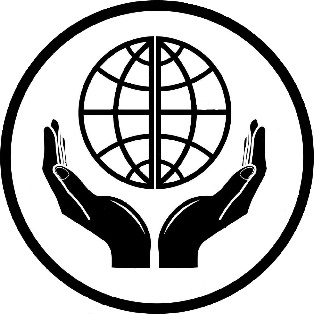 УТВЕРЖДЕНА: ПостановлениемУланхольского сельского поселенияЛаганского районаРеспублики Калмыкииот__________ №____________м.п.СХЕМА ВОДОСНАБЖЕНИЯ И ВОДООТВЕДЕНИЯУЛАНХОЛСКОГО СЕЛЬСКОГО ПОСЕЛЕНИЯЛАГАНСКОГО РАЙОНА РЕСПУБЛИКИ КАЛМЫКИИНА ПЕРИОД 12 ЛЕТ (ДО 2030 Г.)                                          РАЗРАБОТАНО:ООО «ЦЕНТР ТЕРРИТОРИАЛЬНОГО РАЗВИТИЯ»                                            _______________                                                                                                      м.п.2018г.СОДЕРЖАНИЕВВЕДЕНИЕСхема водоснабжения и водоотведения на период с 2018 по 2030 гг. Уланхолского сельского поселения Лаганского района Республики Калмыкии разработана на основании следующих документов: - техническое задание, утвержденное Главой Уланхолского сельского поселения;- генеральный план Уланхолского сельского поселения Лаганского района Республики Калмыкии;- Перечень поручений Президента Российской Федерации от 17 марта 2011 г. Пр-701;- Градостроительный кодекс Российской Федерации;- Федеральный закон от 30.12.2004г. № 210-ФЗ «Об основах регулирования тарифов организаций коммунального комплекса»;- Федеральный закон от 23.11.2009г. № 261-ФЗ «Об энергоснабжении и о повышении энергетической эффективности и о внесении изменений в отдельные законодательные акты Российской Федерации»;- Постановление Правительства Российской Федерации от 05.09.2013 г. № 782 «О схемах водоснабжения и водоотведения» (вместе с «Правилами разработки и утверждения схем водоснабжения и водоотведения», «Требованиями к содержанию схем водоснабжения и водоотведения»);- Постановление Правительства Российской Федерации от 29.07.2013 № 644 «Об утверждении Правил холодного водоснабжения и водоотведения и о внесении изменений в некоторые акты Правительства Российской Федерации»;- Постановление Правительства Российской Федерации от 17.01.2013 № 6 «О стандартах раскрытия информации в сфере водоснабжения и водоотведения»;- Разработанная и утвержденная документация территориального планирования муниципального образования Лаганский район и Уланхольского сельского поселения;- Федеральный закон от 30 декабря 2009 г. № 384-ФЗ «Технический регламент о безопасности зданий и сооружений», Федеральный закон от 23 ноября 2009г. № 261-ФЗ «Об энергосбережении и о повышении энергетической эффективности и о внесении изменений в отдельные законодательные акты Российской Федерации»;- Закон РФ от 21.02.1992 № 2395-1 "О недрах";- "Водный кодекс Российской Федерации" от 03.06.2006 № 74-ФЗ;- Закон РФ от 10.01.2002 № 7-ФЗ «Об охране окружающей среды»;- Закон РФ от 4.05.1999 № 96-ФЗ «Об охране атмосферного воздуха»;- Закон РФ от 24.06.1998 № 89-ФЗ «Об отходах производства и потребления»;- Закон РФ от 30.03.1999 г. № 52-ФЗ «О санитарно-эпидемиологическом благополучии населения».Схема включает первоочередные мероприятия по созданию и развитию централизованных систем водоснабжения и водоотведения, повышению надежности функционирования этих систем и обеспечивающие комфортные и безопасные условия для проживания людей в Уланхольского сельском поселении.Мероприятия охватывают следующие объекты системы коммунальной инфраструктуры: – в системе водоснабжения –замена разводящих водопроводных сетей; – в системе водоотведения –отсутствуют.В условиях недостатка собственных средств на проведение работ по модернизации существующих сетей и сооружений, строительству новых объектов систем водоснабжения и водоотведения, затраты на реализацию мероприятий схемы планируется финансировать за счет средств федерального, краевого и местного бюджетов.Кроме этого, схема предусматривает повышение качества предоставления коммунальных услуг для населения и создание условий для привлечения средств из внебюджетных источников для модернизации объектов коммунальной инфраструктуры. ПАСПОРТ СХЕМЫНаименование Схема водоснабжения и водоотведения Уланхольского сельского поселения на 2018 – 2030 годы. Инициатор проекта (муниципальный заказчик) Администрация Уланхольского сельского поселения Лаганского района Республики Калмыкии.Местонахождение проекта: Россия, Республика Калмыкии, Лаганский район, с. Улан Хол.Нормативно-правовая база для разработки схемы:- СП 31.13333.2012 «Водоснабжение. Наружные сети и сооружения».- СП 32.13333.2012 «Канализация. Наружные сети».- СП 30.13333.2012 «Внутренний водопровод и канализация зданий».- СанПиН 2.1.4.1110-02. 2.1.4. «Питьевая вода и водоснабжение населенных мест. Зоны санитарной охраны источников водоснабжения и водопроводов питьевого назначения».- СанПиН 2.1.4.1074-01 «Питьевая вода. Гигиенические требования к качеству воды централизованных систем питьевого водоснабжения. Контроль качества».- МДС 81-35.2004 «Методика определения стоимости строительной продукции на территории Российской Федерации»;- МДС 81-33.2004 «Методические указания по определению величины накладных расходов в строительстве»;- СанПиН 2.1.4.1074-01 «Питьевая вода. Гигиенические требования к качеству воды. Контроль качества»;- "СанПиН 2.1.4.1110-02. 2.1.4. Питьевая вода и водоснабжение населенных мест. Зоны санитарной охраны источников водоснабжения и водопроводов питьевого назначения. Санитарные правила и нормы", утв. Главным государственным санитарным врачом РФ 26.02.2002.- СНиП 2.04.02-84 «Водоснабжение. Наружные сети и сооружения», раздел «Границы зон санитарной охраны для подземных источников водоснабжения».Цели схемы: - обеспечение развития систем централизованного водоснабжения и водоотведения для существующего жилищного комплекса, а также объектов социально-культурного и рекреационного назначения в период с 2018 г. до 2030 г.;- увеличение объемов производства коммунальной продукции (оказание услуг) по водоснабжению и водоотведению при повышении качества и сохранении приемлемости действующей ценовой политики; - улучшение работы систем водоснабжения и водоотведения; - повышение качества питьевой воды, поступающей к потребителям; - обеспечение надежного централизованного и экологически безопасного отведения стоков и их очистку, соответствующую экологическим нормативам; - снижение вредного воздействия на окружающую среду. Способ достижения цели: - реконструкция существующих сетей водопровода; - установка приборов учета.Сроки и этапы реализации схемы Этап строительства –с 2018 по 2030 годы.Финансовые ресурсы, необходимые для реализации схемы Общий объем финансирования схемы составляет 3780,0 тыс. руб., в том числе: 3780,0тыс. руб. - финансирование мероприятий по водоснабжению; 0,0тыс. руб. - финансирование мероприятий по водоотведению.Финансирование мероприятий планируется проводить за счет средств Республиканского и местного бюджетов и внебюджетных средств.Ожидаемые результаты от реализации мероприятий схемыВодоснабженияВ соответствии с положениями ФЗ РФ от 7 декабря 2011 г. N 416-ФЗ Резервирование источников водоснабжения для обеспечения перспективных потребностей в воде питьевого качества.Повышение качества услуг водоснабжения. Прогноз и предупреждение загрязнения и истощения пресных подземных и поверхностных вод.  Установление оптимального значения нормативов потребления воды с учетом применения эффективных технологических решений, использования современных материалов и оборудования. Внедрение новых методик и современных технологий, в том числе энергосберегающих, в функционировании системы  водоснабжения. Определение затрат на реализацию мероприятий.Обеспечение надежности, качества и эффективности работы системы  водоснабжения в соответствии с планируемыми потребностями развития Уланхольского сельского поселения на период до 2030 года без выделения очереди строительства Контроль исполнения инвестиционной программыОперативный контроль осуществляет Глава администрации Уланхольского сельского поселения Лаганского района, Республики Калмыкии.1.    ВОДОСНАБЖЕНИЕ1.1 ТЕХНИКО-ЭКОНОМИЧЕСКОЕ СОСТОЯНИЕ ЦЕНТРАЛИЗОВАННЫХ СИСТЕМ ВОДОСНАБЖЕНИЯСистема и структура водоснабжения поселения и деление территорий на эксплуатационные зоныТерриторияУланхольское сельское муниципальное образование – муниципальное образование в Лаганском районе Калмыкии. Объединяет посёлок Улан-Хол, поселок станции Белое Озеро, разъезд 8, 9, 10, 11. В сельском муниципальном образовании на 1 октября . проживает 2 100 человек. Плотность населения составляет 1,96 человек на 1 кв. км территории. Административный центр – посёлок Улан-Хол. Поселение граничит на юге с республикой Дагестан, на западе – с Артезианским поселением Черноземельского района Республики Калмыкии, на севере – с Джалыковским сельским поселением, на востоке – с Лаганским городским муниципальным образованием. Общая площадь в административных границах Уланхольского сельского муниципального образования на 01.10.2010 г составляет . КлиматУланхольское сельское муниципальное образование расположено в Прикаспийской низменности на юго-востоке Европейской части России и Республики Калмыкии. Территория лежит на 14- ниже уровня мирового океана.Рельеф оказывает существенное влияние на распределение почвенного покрова, величину и конфигурацию полей, на развитие процессов водной эрозии. В основании территории лежит молодая Скифская плита с мощностью осадочного чехла более 2 000 м. На поверхность выходят отложения кайнозойского возраста. Характер рельефа равнинный, слаборасчлененный.На территории находятся два газоконденсатных месторождения – Улан-Хольское и Эркетеновское. Климат резко континентальный, поселение расположено в сухой жаркой зоне (табл. 1). Средняя температура положительная и колеблется в пределах 9,5-10,5°С. Самый холодный месяц январь, но наиболее низкие температуры отмечены в феврале. Таблица 1 – Средние температуры и количество осадков в Уланхольском СМОАбсолютный минимум температур достигает -32 -34°С. Лето жаркое, наиболее высокая температура отмечена в июле 24,4-25,3°С. Абсолютный максимум достигает 40°С. ГТК территории колеблется от 0,33 до 0,5. Сумма активных температур  составляет 3400-36000.Для климата характерно резкое нарастание тепла весной, что вызывает быстрое подсыхание почвы, сокращаются сроки проведения весенних полевых работ.Продолжительность безморозного периода составляет 173-186 дней. Особенностью климата является значительная продолжительность солнечного сияния, которое составляет 182-186 дней в году.Число дней со снежным покровом составляет 40-54. Высота снежного покрова незначительна – не более . Глубина промерзания почвы в среднем за зиму достигает , а в отдельные наиболее суровые зимы почва промерзает до .Часто повторяющиеся в зимнее время  оттепели приводят к тому, что снег почти полностью сходит. Число дней с оттепелями достигает 50 в год. Резкая смена погоды приводит к образованию гололёда и уплотнению снега. В течение зимы с гололёдом насчитывается около 16 дней. Образующийся гололёд наносит ущерб сельскому хозяйству, вызывая обледенение травостоя пастбищ и озимых культур. Относительная влажность воздуха низкая, менее 30 %. Испаряемость за вегетационный период значительно превосходит количество выпадающих осадков. Увлажнение недостаточное, коэффициент увлажнения 0,2-0,3.В летнее время специфической особенностью территории являются засухи и суховеи. За вегетационный период число дней с суховеями колеблется от 100 до 125. Территория характеризуется наличием постоянных сильных ветров. Ветры преобладают восточные. Только в летнее время усиливаются ветры западного направления. Наибольшая скорость ветров наблюдается в январе - марте. Количество дней с сильным ветром в среднем за год составляет 18-36 дней. Отмечаются сильные пыльные бури.Таким образом, климат характеризуется континентальностью с довольно высокий температурой в летний период. Территория располагается в зоне недостаточного увлажнения, с господством сухих восточных ветров, где засушливые годы более часты, чем с более или менее достаточным увлажнением.Все эти особенности климата создают значительные трудности в сельском хозяйстве, обуславливают острую необходимость систематического проведения всех агротехнических приёмов, направленных на накопление и сохранение влаги в почве.Единственным водным объектом на территории выступает канал «Лагань – Улан-Хол», протяженностью 38 км (табл. 2). Гидрогеологические условия характеризуются распространением нескольких водоносных комплексов в отложениях палеогена, неогена и четвертичных образованиях. В целом, территория слабо обеспечено водными ресурсами, пригодными для потребительских и хозяйственных целей.Таблица 2 – Водные объекты на территории Уланхольского СМО1.1.2 Территории, не охваченные централизованными системами водоснабженияВ соответствии с определением, данным в Федеральном законе от 07.12.2011 №416-ФЗ «О водоснабжении и водоотведении»:- нецентрализованная система горячего водоснабжения - сооружения и устройства, в том числе индивидуальные тепловые пункты, с использованием которых приготовление горячей воды осуществляется абонентом самостоятельно;- нецентрализованная система холодного водоснабжения - сооружения и устройства, технологически не связанные с централизованной системой холодного водоснабжения и предназначенные для общего пользования или пользования ограниченного круга лиц.Нецентрализованные источники водоснабжения это отдельно стоящие одиночные низко дебетные артезианские скважины, шахтные и буровые колодцы на территориях на которых расположены жилые дома частного сектора, садоводческие объединения.На территории Уланхольского сельского поселения существуют зоны неохваченные централизованным водоснабжением. В эти зоны входят следующие населенные пункты:- поселок Белое Озеро.На территории Уланхольского сельского поселения существуют зоны, в которых имеют место как централизованное, так и нецентрализованное водоснабжение потребителей. В эти зоны входят следующие населенные пункты:- село Улан Хол.Технологическая зона водоснабжения, зона централизованного и нецентрализованного водоснабжения и перечень централизованных систем водоснабженияВ соответствии с определением, данным постановлением Правительства Российской Федерации от 05.09.2013 №782 «О схемах водоснабжения и водоотведения»:- технологическая зона водоснабжения - часть водопроводной сети, принадлежащей организации, осуществляющей горячее водоснабжение или холодное водоснабжение, в пределах которой обеспечиваются нормативные значения напора (давления) воды при подаче ее потребителям в соответствии с расчетным расходом воды.В соответствии с определениями, данными Федеральным законом от 07.12.2011 №416-ФЗ«О водоснабжении и водоотведении»:Централизованная система горячего водоснабжения - комплекс технологически связанных между собой инженерных сооружений, предназначенных для горячего водоснабжения путем отбора горячей воды из тепловой сети (далее - открытая система теплоснабжения (горячего водоснабжения) или из сетей горячего водоснабжения либо путем нагрева воды без отбора горячей воды из тепловой сети с использованием центрального теплового пункта (далее - закрытая система горячего водоснабжения);Централизованная система холодного водоснабжения - комплекс технологически связанных между собой инженерных сооружений, предназначенных для водоподготовки, транспортировки и подачи питьевой и (или) технической воды абонентам.В соответствии с существующим положением, в системе водоснабжения Уланхольского сельского поселения сложились следующие технологические зоны централизованного водоснабжения:В технологической зоне централизованного водоснабжения ООО «СтройПроект» осуществляется питьевое, хозяйственно-бытовое обеспечение водой населения, проживающих в многоквартирных домах, общественных зданий и иных объектов на территории села Улан Хол. В указанной зоне для водоснабжения абонентов организованы один водозабор, одна водонапорная башня с резервуаром емкостью50 м3.Согласно Постановления Правительства Российской Федерации №782 от 5 сентября 2013 года  применяется понятие «технологическая зона водоснабжения» - часть водопроводной сети, принадлежащей организации, осуществляющей горячее водоснабжение или холодное водоснабжение в пределах которой обеспечиваются нормативные значения напора (давления) воды при подаче ее потребителям в соответствии с расчётным расходом воды.  1.1.4 Результаты технического обследования централизованныхсистем водоснабженияА) Состояние существующих источников водоснабжения и водозаборных сооружений.Водозаборные сооружения на территории Уланхольского сельского поселения расположены в: с. Улан Хол (эксплуатирует ООО «СтройПроект»). При проведении анализа объектов в зоне технологического водоснабжения ООО «СтройПроект» в селе Улан Хол установлено:На сегодняшний день водозабор осуществляется от одной артезианской скважины расположенный в с. Улан Хол.Скважины обеспечены зонами санитарной охраны первого, второго и третьего пояса. Зоны санитарной охраны первого пояса огорожены забором, благоустроены и озеленены. Эксплуатация зон санитарной охраны соблюдается в соответствии с требованиями СанПиН 2.1.4.1110-02 «Зоны санитарной охраны источников водоснабжения и водопроводов хозяйственно-питьевого назначения».Таблица 3 –  Техническая характеристика источников водоснабженияБ) Существующие сооружения очистки и подготовки воды, включая оценку соответствия применяемой технологической схемы водоподготовки требованиям обеспечения нормативов качества воды.На территории Уланхольского сельского поселения сооружения очистки и подготовки воды отсутствуют.В) Состояние и функционирование существующих насосных централизованных станций, в том числе оценку энергоэффективности подачи воды, которая оценивается как соотношение удельного расхода электрической энергии, необходимой для подачи установленного объема воды, и установленного уровня напора (давления).Насосное оборудование в системах водоснабжения Уланхольского сельского поселения выполняют следующие задачи:- забор воды из источника и поднятие ее до уровня водонапорной башни или прямой подачи в водопроводную сеть.Насосные станции находятся в удовлетворительном состоянии.На территории Уланхольского сельского поселения водоснабжение осуществляется подземной водой из скважин. В составе водозаборных узлов используются насосы марки ЭЦВ. Характеристика насосного оборудования представлена в таблице 4. Для создания запаса воды в сельском поселении установлена одна водонапорная башня. В 2017 году суммарный объем поднятой воды составил 13327,0 м 3.Таблица 4– Характеристика насосного оборудованияГ) Состояние и функционирование водопроводных сетей и систем водоснабжения, включая оценку величины износа сетей и определение возможности обеспечения качества воды в процессе транспортировки по этим сетям.В ведении организаций, занятых в сфере водоснабжения населенных пунктов, входящих в состав Уланхольского сельского поселения находятся водопроводы различных диаметров и выполненные из различных материалов. Эксплуатацией водопроводных сетей осуществляют: в селе Улан Хол – ООО «СтройПроект».    Эксплуатирующие организации обслуживают водопроводы от объектов водозабора, станций очистки и приготовления воды непосредственно до потребителей.Данные по протяженности водопроводной сети в селе Улан Хол отсутствуют.Сведения о материалах трубопроводов, диаметрах и протяженности водопроводных сетей  проложенных в Уланхольском сельском поселении приведены в таблице5.Таблица 5 – Характеристика водопроводной сетиСуществующие технические и технологические проблемы, возникающие при водоснабжении, анализ исполнения предписаний органов, осуществляющих государственный надзор, муниципальный контроль, об устранении нарушений, влияющих на качество и безопасность воды. Анализ материалов, собранных при разработке схемы водоснабжения выявил ряд технических и технологических проблем в системе централизованного водоснабжения.1. Водозаборные сооружения находятся в удовлетворительном состоянии.2.Водопроводные уличные сети находятся удовлетворительном состоянии.3.Отсутствие на водоводах устройств сигнализации аварий.4. Низкий уровень автоматизации и энергосбережения систем централизованного водоснабжения.Е) Централизованная система горячего водоснабжения с использованием закрытых систем горячего водоснабжения, отражающая технологические особенности указанной системы.Централизованная система горячего водоснабжения в Уланхольском сельском поселении отсутствует.1.1.5 Существующие технические и технологические решения по предотвращению замерзания воды применительно к территории распространения вечномерзлых грунтовТерритория муниципального образования Уланхольского сельского поселения не относится к территориям вечномерзлых грунтов, в связи с чем в муниципальном образовании отсутствуют технические и технологические решения по предотвращению замерзания воды.1.1.6 Перечень лиц, владеющих на праве собственности или другом законном основании объектами централизованной системы водоснабжения, с указанием принадлежащих этим лицам таких объектовОбъектами централизованной системы водоснабжения в административных границах Уланхольского сельского поселения владеют и эксплуатируют на законном основании  ООО «СпецПроект».1.2 НАПРАВЛЕНИЯ РАЗВИТИЯ ЦЕНТРАЛИЗОВАННЫХ СИСТЕМ ВОДОСНАБЖЕНИЯ1.2.1 Основные направления, принципы, задачи и целевые показатели развития централизованных систем водоснабженияОсновными направлениями развития централизованной системы водоснабжения сельского поселения на период до 2030 года являются:- обеспечение населения питьевой водой, соответствующей требованиям безопасности и безвредности, установленным санитарно-эпидемиологическими правилами;- внедрение энергосберегающих технологий;- повышения надежности системы водоснабжения;- улучшение экологической ситуации.Принципами развития централизованной системы водоснабжения сельского поселения являются:- постоянное улучшение качества предоставления услуг водоснабжения потребителям(абонентам);- удовлетворение потребности в обеспечении услугой водоснабжения новых объектов капитального строительства;- постоянное совершенствование схемы водоснабжения на основе последовательного планирования развития системы водоснабжения, реализации плановых мероприятий, проверки результатов реализации и своевременной корректировки технических решений и мероприятий.Основными задачами, решаемыми в схеме водоснабжения сельского поселения, являются:- реконструкция и модернизация водопроводной сети с целью обеспечения качества воды, поставляемой потребителям, повышения надежности водоснабжения и снижения аварийности;- техническое перевооружение объектов водоснабжения, повышение степени благоустройства зданий;- повышение эффективности управления объектами коммунальной инфраструктуры, снижение себестоимости жилищно-коммунальных услуг за счет оптимизации расходов, в том числе рационального использования водных ресурсов;- обновление основного оборудования объектов водопроводного хозяйства, поддержание на уровне нормативного износа и снижения степени износа основных производственных фондов комплекса;- улучшение обеспечения населения питьевой водой нормативного качества и в достаточном количестве, улучшение на этой основе здоровья человека.В соответствии с частью 1 статьи 39 Федерального закона от 07.12.2011 №416-ФЗ «О водоснабжении и водоотведении» (редакция от 28.12.2013), «к показателям надежности, качества, энергетической эффективности объектов централизованных систем горячего водоснабжения, холодного водоснабжения и (или) водоотведения относятся:- показатели качества воды;- показатели надежности и бесперебойности водоснабжения и водоотведения;- показатели очистки сточных вод;- показатели эффективности использования ресурсов, в том числе уровень потерь воды (тепловой энергии в составе горячей воды);- иные показатели, установленные федеральным органом исполнительной власти, осуществляющим функции по выработке государственной политики и нормативно правовому регулированию в сфере жилищно-коммунального хозяйства».В соответствии со статьей 13 постановления Правительства Российской Федерации от05.09.2013 №782 «О схемах водоснабжения и водоотведения» к целевым показателям деятельности организаций, осуществляющих горячее водоснабжение, холодное водоснабжение, относятся:- показатели качества соответственно горячей и питьевой воды;- показатели надежности и бесперебойности водоснабжения;- показатели качества обслуживания абонентов;- показатели эффективности использования ресурсов, в том числе сокращения потерь воды (тепловой энергии в составе горячей воды) при транспортировке;- соотношение цены реализации мероприятий инвестиционной программы и их эффективности - улучшение качества воды;- иные показатели, установленные федеральным органом исполнительной власти, осуществляющим функции по выработке государственной политики и нормативно правовому регулированию в сфере жилищно-коммунального хозяйства.1.2.2 Различные сценарии развития централизованных систем водоснабжения в зависимости от различных сценариев развития поселенияСценарии развития населенных пунктов, входящих в состав Уланхольского сельского поселения, определены исходя из приростов численности населения и приростов площадей строительных фондов на территориях населенных пунктов.Данные по численности населения и по перспективной жилой застройке Уланхольского сельского поселения на расчётный период до 2030 г. приведены в соответствии с Генеральным планом сельского поселения и представлены в таблице 6.Таблица 6 – Данные по численности населения на территории Уланхольского сельского поселенияРасчет объемов жилищного строительства:В Уланхольском сельском поселении подразумевается один сценарий развития централизованной системы водоснабжения, включающий в себя:- строительство и реконструкция водозаборных узлов и сооружений на них;- строительство новых сетей централизованного водоснабжения для обеспечения существующей застройки поселений Уланхольского сельского поселения;- реконструкцию и модернизацию существующих водопроводных сетей и сооружений.1.3 БАЛАНС ВОДОСНАБЖЕНИЯ И ПОТРЕБЛЕНИЯ ГОРЯЧЕЙ, ПИТЬЕВОЙ, ТЕХНИЧЕСКОЙ ВОДЫ1.3.1 Общий баланс подачи и реализации воды, включая анализ и оценку структурных составляющих потерь горячей, питьевой, технической воды при её производстве и транспортировкеНа территории Уланхольского сельского поселения горячее и техническое водоснабжение отсутствует. Общий водный баланс подачи и реализации питьевой воды Уланхольского сельского поселения представлен в таблице 7.Таблица 7 – Баланс водопотребления холодной питьевой воды за 2017 годДля сокращения и устранения непроизводительных затрат и потерь воды ежемесячно производится анализ структуры, определяется величина потерь воды в системах водоснабжения, оцениваются объемы полезного водопотребления, и устанавливается плановая величина объективно неустранимых потерь воды. Важно отметить, что наибольшую сложность при выявлении аварийности представляет определение размера скрытых утечек воды из водопроводной сети. Их объемы зависят от состояния водопроводной сети, возраста, материала труб, грунтовых и климатических условий и ряда других местных условий. Кроме того, на потери и утечки оказывает значительное влияние стабильное давление, не превышающее нормативных величин, необходимых для обеспечения абонентов услугой в полном объеме. Режимы работы оборудования водозаборных узлов, зависит от суточной, недельной и сезонной неравномерности потребления, государственных праздников, школьных каникул, а также с сезонным отключением регламентных ремонтных работ.1.3.2 Территориальный баланс подачи горячей, питьевой, технической воды по технологическим зонам водоснабженияТерриториальный баланс подачи холодной питьевой воды по технологическим зонам водоснабжения представлен в таблице 8.Таблица 81.3.3 Структурный баланс реализации горячей, питьевой, технической воды, по группам абонентов  с разбивкой на хозяйственно-питьевые нужды населения, производственные нужды  юридических лиц и другие нужды Уланхольского сельского поселенияТаблица 9 – Структура водопотребления по группам потребителей 1.3.4 Сведения о фактическом потреблении населением горячей, питьевой, технической воды исходя из статистических и расчетных данных и сведений о действующих нормативах потребления коммунальных услугФактическое потребление холодной питьевой воды населением за 2017 год составило 12116,0 м3/год. Таблица 101.3.5 Существующие системы коммерческого учета горячей, питьевой, технической воды и планов по установке приборов учетаПриоритетными группами потребителей, для которых требуется, решение задачи по обеспечению коммерческого учета являются жилищный фонд. В настоящее время приборы учета установлены: - население –90,0%;- организации-100%.Для обеспечения 100% оснащенности приборами учета, администрация Уланхольского сельского поселения, ООО «СпецПроект» должны выполнить мероприятия в соответствии с 261-ФЗ «Об энергосбережении и о повышении энергетической эффективности и о внесении изменений в отдельные законодательные акты Российской Федерации».1.3.6 Анализ резервов и дефицитов производственных мощностей системы водоснабжения Уланхольского сельского поселенияДля определения перспективного спроса на водоснабжение сформирован прогноз застройки Уланхольского сельского поселения и изменения численности населения на период до 2030 года. Прогноз основан на данных Генерального плана Уланхольского   сельского поселения. Предполагается, что в течение всего указанного периода численность населения, подключенного к централизованному водоснабжению, будет на уровне 2158 человек.Перспективные расходы воды для обеспечения вводимых объектов приняты в соответствии со Сводом правил СП 30.13330.2012 "СНиП 2.04.01-85*. Внутренний водопровод и канализация зданий" и составляют для жилых зданий 150,0 л/сутки на 1 человека.На расчетный срок общее потребление воды составит 48,871 м3/сутки.  Проектная производительность водозаборов 50,0 м3/сутки.    В связи с этим к 2030 году будет наблюдаться резерв мощности.  1.3.7 Прогнозные балансы потребления воды на 10 лет с учетом различных сценариев развития поселенияЦентрализованное водоснабжение Уланхольского сельского поселение в настоящий период ив течение расчетного срока (до 2030г.) предназначается для удовлетворения:-хозяйственно – питьевых нужд населения, коммунальных и общественных учреждений, рекреационных объектов;-хозяйственно – питьевых и производственных нужд промышленных предприятий;-полива зеленых насаждений (газонов, скверов) улиц и площадей;-противопожарных нужд населенных пунктов, предприятий и рекреационных объектов.Прогнозные балансы потребления питьевой и горячей воды по населенным пунктам Уланхольского сельского поселение до 2030 г., рассчитаны с учетом свода правил СП 31.13330.2012СНиП 2.04.02-84* «Водоснабжение. Наружные сети и сооружения», сводом правил СП30.13330.2012 СНиП 2.04.01-85* «Внутренний водопровод и канализация зданий», Федеральным законом от 22.06.2008 № 123-ФЗ «Технический регламент о требованиях пожарной безопасности», исходя из текущего объема потребления воды и его динамики, с учетом принятого сценария развития поселения и системы водоснабжения (увеличение численности населения).Нормы хозяйственно – питьевого водопотребления на 1 жителя принимаются в соответствии со сводом правил СП 31.13330.2012 СНиП 2.04.02-84* и СП 30.13330.2012 СНиП 2.04.01-85*, исходя из усредненных норм, принимаемых на одного жителя в сутки (1 учащегося и 1 преподавателя в смену, 1 больной в смену, 1 ребенок, % вместимости бассейна в сутки):- для застройки зданиями, оборудованными внутренним водопроводом и канализацией с централизованным горячим водоснабжением с ваннами длиной более 1500 - 1700 мм – 250 л/сут.;- для застройки зданий высотой св. 12 этажей с централизованным горячим водоснабжением и повышенными требованиями к их благоустройству - 360 л/сут.;- общеобразовательные школы с душевыми при гимнастических залах и столовыми, работающими на полуфабрикатах – 10 л/сут.;- поликлиники и амбулатории – 13 л/сут.;- детские сады со столовыми, работающими на сырье, и прачечными, оборудованными автоматическими стиральными машинами – 75 л/сут.;- плавательные бассейны – 10 л/сут.;- расход воды на поливку в расчете на одного жителя – 70 л/сут.;- расчетные расходы воды принимаются с учетом коэффициента суточной не равномерности водопотребления равного 1,3;- расход воды на нужды промышленности приняты по данным организаций, занятых в сфере водоснабжения Уланхольского сельского поселения.Расход воды на наружное пожаротушение принимается в соответствии со СП 8.13130.2009Системы противопожарной защиты. Источники наружного противопожарного водоснабжения.Требования пожарной безопасности (с изменением №1) (п. 5.1, табл.1) – 35 л/с из расчета возникновения двух пожаров.Продолжительность тушения пожара – 3 часа с пополнением противопожарного запаса за 24 часа.Расход воды и число струй на внутреннее пожаротушение согласно СП 10.13130.2009 (п.4.1.1, табл. 1) принимается равным 5,0 л/с (2 струи по 2,5 л/с на одну струю).Расход воды на пополнение пожарного запаса составит: (5+35)×3600×2×3/1000 = 864 м3Исходя, из вышеуказанного перспективные балансы потребления питьевой и горячей воды по населенным пунктам Уланхольского сельского поселения на расчетный срок схемы водоснабжения рассчитаны по предоставленным ресурсоснабжающими организациями данным, с учетом информации о многоквартирных домах и планируемых приростов численности населения и допущений.Расчет расходов воды на хозяйственно-питьевые нужды населения по этапам строительства представлен в таблице 11.Таблица 11–Прогнозируемый баланс потребления питьевой, горячей, технической воды с 2017по 2030гг.1.3.8  Описание централизованной системы горячего водоснабжения с использованием закрытых систем горячего водоснабжения, отражающее технологические особенности указанной системыЦентрализованная система горячего водоснабжения в Уланхольском сельском поселении отсутствует. Население обеспечивается горячей водой посредством установки индивидуальных нагревательных элементов: колонок, бойлеров и т.д.1.3.9. Сведения о фактическом и ожидаемом потреблении горячей, питьевой, технической воды (годовое, среднесуточное, максимальное суточное).В населенных пунктах на территории Уланхольского сельского поселения приборный коммерческий учет горячей и питьевой воды потребленной абонентами организован не в полном объеме. Расчеты потребленной воды абонентами производятся как приборным методом, так и расчетным методом с учетом нормативов утвержденных Решением Советов депутатов Уланхольского сельского поселения «Об установлении порядка определения размера платы граждан за предоставленные жилищно-коммунальные услуги».Значения фактического потребления воды (годовое, среднесуточное, максимально суточное) по населенным пунктам Уланхольского сельского поселения рассчитаны по данным предоставленным ресурсо-снабжающими организациями, осуществляющими деятельность по водоснабжению на территории Уланхольского сельского поселения.Значения ожидаемого потребления воды (годовое, среднесуточное, максимально суточное)на расчетный срок схемы водоснабжения по населенным пунктам Уланхольского сельского поселения рассчитаны с учетом данных предоставленных ресурсо-снабжающими организациями, осуществляющими деятельность по водоснабжению на территории Уланхольского сельского поселения и перспектив развития поселения.Фактический (за базовый 2017г.) расчетный суточный расход воды на хозяйственно-питьевые нужды определен как средний за каждые сутки в течение года, с учетом ежедневного потребления.Расчетный расход в сутки наибольшего водопотребления определен исходя из расчетного(среднего за год) суточного расхода, с учетом коэффициента суточной неравномерности водопотребления. Коэффициент суточной неравномерности водопотребления учитывает уклад жизни населения, режим работы предприятий, степень благоустройства зданий, изменения водопотребления по сезонам года и по дням недели.Сведения о фактическом и ожидаемом потреблении воды (годовое, среднесуточное, максимально суточное) по населенным пунктам Уланхольского сельского поселения представлены в таблице 12.Таблица 12 – Фактическое и ожидаемое потребление водыВ связи с улучшением уровня жизни населения, реализация воды увеличится в 1,4 раза.  При этом фактическое потребление в ожидаемый период может быть значительно меньше в связи с тем, что жители при наличии приборов учёта стремятся сократить потребление воды в целях экономии.  1.3.10 Описание территориальной структуры потребления горячей, питьевой, технической воды, которую следует определять по отчетам организаций, осуществляющих водоснабжение, с разбивкой по технологическим зонамНа территории Уланхольского сельского поселения находится одна технологическая зона с централизованным водоснабжением. Все водопроводные сети эксплуатирует ООО «СпецПроек».1.3.11 Прогноз распределения расходов воды  на водоснабжение по типам абонентов, в том числе на водоснабжение жилых зданий, объектов общественно-делового назначения, промышленных объектов, исходя из фактических расходов горячей, питьевой, технической воды с учетом данных о перспективном потреблении горячей, питьевой, технической воды абонентами	Потребителями воды питьевого качества в Уланхольского сельском поселении являются следующие типы абонентов:-абоненты группы «население» - многоквартирные и жилые дома, для проживания населения;-абоненты группы «бюджетные организации» - объекты коммунально-бытового и общественно-делового назначения;-абоненты группы «прочие» - объекты коммунально-бытового, общественно-деловой производственного назначения, в которых осуществляют деятельность юридические лица;-абоненты группы «производственные объекты» - объекты потребляющие воду в производственных целях;-собственное потребление организаций.Прогноз распределения расходов воды по типам абонентов по населенным пунктам территории Уланхольского сельского поселения, на расчетный срок представлен в таблице 13.Таблица 13 – Оценка расходов холодной питьевой воды Уланхольского сельского поселения1.3.12 Сведения о фактических и планируемых потерях горячей, питьевой, технической воды при её транспортировкеПотери горячей и питьевой воды включают в себя:-расходы воды при авариях и повреждениях на водопроводной сети до их локализации;-расходы воды при утечке через водоразборные колонки;-скрытые утечки воды из водопроводной сети и емкостных сооружений-естественную убыль воды при ее транспортировке и хранении.По информации, полученной от организаций осуществляющих водоснабжение на территории Уланхольского сельского поселения (ООО «СпецПроект») фактические потери воды при ее транспортировке (отсутствие повреждений на водопроводных сетях) – отсутствуют. Имеют место балансовые потери, которые отражают в расчетах как разница добываемой и распределяемой воды, в связи с невозможностью организации приборного учета.Значения фактических потерь воды по организациям, осуществляющим деятельность по водоснабжению в Уланхольского сельском поселении за 2017г. показаны в таблице 14.Таблица 14 – Фактические потери воды за 2017 г.1.3.13 Перспективные балансы водоснабжения, территориальный баланс, баланс по группам абонентовВ Уланхольском сельском поселении прогнозируется устойчивый прирост общего водопотребления.Прирост общего водопотребления обусловлен:- приростом численности населения;- подключением новых потребителей к централизованному водоснабжению.Перспективный баланс потребления воды рассчитан на максимальное суточное водопотребление. Корректировка баланса рассчитывается на среднесуточное водопотребление и далее, как и предусмотрено нормативами, пересчитывается в максимальное суточное потребление.Основным потребителем воды является население. При разработке схемы водоснабжения Уланхольского сельского поселения базовым показателем для определения удельного суточного расхода воды принят норматив потребления холодной и горячей воды на одного жителя, принятый в соответствии с рекомендациями СП 31.13330.2012 «Водоснабжение. Наружные сети и сооружения», равный 150 л/сутки на человека.Таблица 15 – Перспективный баланс водопотребления холодной питьевой воды Уланхольского сельского поселения1.3.14 Расчет  требуемой мощности водозаборных и очистных сооружений исходя из данных о перспективном потреблении горячей питьевой, технической воды и величины потерь горячей, питьевой, технической воды при ее транспортировке с указанием требуемых объемов подачи и потребления горячей, питьевой, технической воды, дефицита (резерва) мощностей по технологическим зонам с разбивкой по годам.На территории Уланхольского сельского поселения горячая и техническая вода отсутствуют.Таблица 16Из таблицы следует, что при прогнозируемой тенденции к увеличению водопотребления абонентами, а также потерь и неучтенных расходов при транспортировке воды, существующих мощностей водоисточников достаточно.1.3.15  Наименование организации, которая наделена статусом гарантирующей организацииВ соответствии с определениями, данными Федеральным законом от 07.12.2011 № 416-ФЗ«О водоснабжении и водоотведении»:Гарантирующая организация - организация, осуществляющая холодное водоснабжение и(или) водоотведение, определенная решением органа местного самоуправления поселения, городского округа, которая обязана заключить договор холодного водоснабжения, договор водоотведения, единый договор холодного водоснабжения и водоотведения с любым обратившимся к ней лицом, чьи объекты подключены (технологически присоединены) к централизованной системе холодного водоснабжения и (или) водоотведения.Организация, осуществляющая холодное водоснабжение и (или) водоотведение (организация водопроводно-канализационного хозяйства) - юридическое лицо, осуществляющее эксплуатацию централизованных систем холодного водоснабжения и (или) водоотведения, отдельных объектов таких систем.Эксплуатацию систем водоснабжения в Уланхольском сельском поселении осуществляют:- общество с ограниченной ответственностью «СпецПроект № 416-Ф3 «О водоснабжении и водоотведении» Правительство Российской Федерации сформировало новые Правила организации водоснабжения, предписывающие организацию единых гарантирующих организаций (ЕГО). Организация, осуществляющая холодное водоснабжение и (или) водоотведение и эксплуатирующая водопроводные и (или) канализационные сети, наделяется статусом гарантирующей организации, если к водопроводным и (или) канализационным сетям этой организации присоединено наибольшее количество абонентов из всех организаций, осуществляющих холодное водоснабжение и (или) водоотведение. 1.4. ПРЕДЛОЖЕНИЯ ПО СТРОИТЕЛЬСТВУ, РЕКОНСТРУКЦИИ ИМОДЕРНИЗАЦИИ ОБЪЕКТОВ СИСТЕМ ВОДОСНАБЖЕНИЯВ соответствии со статьей 10 постановления Правительства Российской Федерации от05.09.2013 №782 «О схемах водоснабжения и водоотведения» при обосновании предложений по строительству, реконструкции и выводу из эксплуатации объектов централизованных систем водоснабжения поселения, городского округа должно быть обеспечено решение следующих задач:- обеспечение подачи абонентам определенного объема горячей, питьевой воды установленного качества;- организация и обеспечение централизованного водоснабжения на территориях, где оно отсутствует;- обеспечение водоснабжения объектов перспективной застройки населенного пункта;- сокращение потерь воды при ее транспортировке;- выполнение мероприятий, направленных на обеспечение соответствия качества питьевой воды, горячей воды требованиям законодательства Российской Федерации;- обеспечение предотвращения замерзания воды в зонах распространения вечномерзлых грунтов путем ее регулируемого сброса, автоматизированного сосредоточенного подогрева воды в сочетании с циркуляцией или линейным обогревом трубопроводов, теплоизоляции поверхности труб высокоэффективными долговечными материалами с закрытой пористостью, использования арматуры, работоспособной при частичном оледенении трубопровода, автоматических выпусков воды.1.4.1 Перечень основных мероприятий по реализации схем водоснабжения с разбивкой по годамТаблица 17 – Перечень основных мероприятий  по реализации схемы водоснабжения1.4.2 Технические обоснования основных мероприятий по реализации схем водоснабжения, в том числе гидрогеологические характеристики потенциальных источников водоснабжения, санитарные характеристики источников водоснабжения, а также возможное изменение указанных характеристик в результате реализации мероприятий, предусмотренных схемой водоснабженияОсновными мероприятиями по реализации схемы водоснабжения Уланхольского сельского поселения являются:- реконструкция и строительство водозаборных узлов;- строительство и устройство станции очистки и подготовки воды (обезжелезивания) для улучшения качества воды подаваемой потребителям;- строительство водопроводных сетей.1.4.3 Сведения о вновь строящихся, реконструируемых и предлагаемых к выводу из эксплуатации объектах водоснабженияЦелью всех мероприятий по новому строительству, реконструкции и модернизации объектов систем водоснабжения является бесперебойное снабжение сельского поселения питьевой водой, отвечающей требованиям новых нормативов качества, повышение энергетической эффективности оборудования. 
     В данном разделе отражены основные объекты, предусмотренные во втором сценарии развития централизованной системы питьевого водоснабжения.
1) Сведения об объектах, предлагаемых к новому строительству:  	Строительство ВЗУ на территории с. Улан Хол, необходимо для покрытия перспективного увеличения водопотребления с учетом необходимого стратегического запаса. Это позволит обеспечить население необходимым объемом воды.2) Сведения о действующих объектах, предлагаемых к реконструкции (техническому перевооружению)Реконструкция водозабора № 1 и строительство водозабора № 2, необходимо для покрытия перспективного увеличения водопотребления с учетом необходимого стратегического запаса. Это позволит обеспечить население необходимым объемом воды.Строительство разводящей водопроводной сети протяженностью.При строительстве водопроводной сети необходимо ссылаться на гидравлический расчет, для определения диаметра трубопровода по пропускной способности.3) Сведения об объектах водоснабжения, предлагаемых к выводу из эксплуатацииОбъекты, предлагаемые к выводу из эксплуатации, отсутствуют.1.4.4 Сведения о развитии систем диспетчеризации, телемеханизации и систем управления режимами водоснабжения  на объектах организации, осуществляющих водоснабжениеВ настоящее время аварийная и диспетчерская службы организованы и функционируют силами ООО «СпецПроект».Системы управления режимами водоснабжения на территории Уланхольского сельского поселения отсутствует. При внедрении системы автоматизации решаются следующие задачи:- повышение оперативности и качества управления технологическими процессами;- повышение безопасности производственных процессов;- повышение уровня контроля технических систем и объектов, обеспечение их функционирования без постоянного присутствия дежурного персонала; - сокращение затрат времени персонала на обнаружение и локализацию неисправностей и аварий в системе;- экономия трудовых ресурсов, облегчение условий труда обслуживающего персонала;- сбор (с привязкой к реальному времени), обработка и хранение информации о техническом состоянии и технологических параметрах системы объектов;- ведение баз данных, обеспечивающих информационную поддержку оперативного диспетчерского персонала. Достаточно большой удельный вес расходов приходится на оплату электроэнергии, что актуализирует задачу по реализации мероприятий по энергосбережению и повышению энергетической эффективности. С этой целью необходимо заменить оборудование с высоким энергопотреблением на энергоэффективное. 1.4.5 Сведения об оснащенности зданий, строений, сооружений приборами учета и их применении при осуществлении расчетов за потребленную водуФедеральным законом от 23.11.2009 №261-ФЗ «Об энергосбережении и о повышении энергетической эффективности и о внесении изменений в отдельные законодательные акты Российской Федерации» (Федеральный закон №261-ФЗ) для ресурсоснабжающих организаций установлена обязанность выполнения работ по установке приборов учета в случае обращения к ним лиц, которые согласно закону могут выступать заказчиками по договору. Порядок заключения и существенные условия договора, регулирующего условия установки, замены и (или) эксплуатации приборов учета используемых энергетических ресурсов (Порядок заключения договора установки ПУ), утвержден приказом Минэнерго России от 07.04.2010 №149 и вступил в силу с 18 июля 2010 г. На данный момент в Уланхольском сельском поселении приборы учета установлены у 90% населения. На конец расчетного периода планируется 100% обеспечение населения коммерческими приборами учета воды,  при обеспечении установки приборов учёта на водозаборах, прочих сооружениях, для контроля расходов (потерь) по отдельным участкам.Опираясь на показания счетчиков, планируется осуществлять учет воды, отпускаемой населению, и соответственно производить расчет с потребителями на основании утвержденных тарифов. Описание вариантов маршрутов прохождения трубопроводов по территории поселенияВодопроводные разводящие сети планируются кольцевыми из труб диаметром 57-200 мм с колодцами с запорной арматурой. Глубина заложения сетей – 1,8 до верха трубы.Схема водоснабжения Уланхольского сельского поселения   представлена в приложении №1.1.4.7 Рекомендации о месте размещения насосных станций и водонапорных башенМощности существующих скважин достаточны для обеспечения потребителей нужным объемом хозяйственно-питьевой воды. 1.4.8 Границы планируемых зон размещения объектов централизованных систем холодного водоснабженияВ соответствии, с Генеральным планом Уланхольского сельского поселения все проектируемые объекты водоснабжения планируются в границах сельского поселения.1.4.9 Карты существующего и планируемого размещения объектов централизованных систем водоснабженияСхема размещения объектов централизованной системы водоснабжения Уланхольского сельского поселения прилагается.1.5 ЭКОЛОГИЧЕСКИЕ АСПЕКТЫ МЕРОПРИЯТИЙ ПО СТРОИТЕЛЬСТВУ, РЕКОНСТРУКЦИИ И МОДЕРНИЗАЦИИ ОБЪЕКТОВ ЦЕНТРАЛИЗОВАННЫХ СИСТЕМ ВОДОСНАБЖЕНИЯ1.5.1 Меры по предотвращению  вредного воздействия на водный бассейн предлагаемых к строительству и реконструкции объектов централизованных систем водоснабжения при сбросе промывных водВсе мероприятия, направленные на улучшение качества питьевой воды, могут быть отнесены к мероприятиям по охране окружающей среды и здоровья населения Уланхольского   сельского поселения. Эффект от внедрения данных мероприятий - улучшение здоровья и качества жизни граждан.  С развитием технического процесса ужесточились требования к нормативам воздействия на окружающую среду.В соответствии с требованиями экологического законодательства предприятие при эксплуатации систем водоснабжения должно переходить на более современные технологические процессы очистки воды, основанные на последних достижениях науки и техники, направленные на снижение негативного воздействия на окружающую среду.     С целью предотвращения неблагоприятного воздействия на водный объект необходимо предусмотреть использование ресурсосберегающей, природоохранной технологии повторного использования промывных вод.     Сооружения повторного использования промывных вод позволят повторно использовать все промывные воды в технологическом процессе. Такая технология позволит повысить экологическую безопасность водного объекта, исключив сброс промывных вод в водный объект, что соответствует требованиям Водного кодекса Российской Федерации.Кроме того, очистка промывных вод после промывки фильтров позволит предприятию снизить нагрузки на сооружения, затраты на собственные нужды и, тем самым, снизить объем забора воды из поверхностного водоисточника. Соответственно, произойдет уменьшение платы предприятия за водопользование в соответствии с заключенными договорами водопользования.Реализация мероприятий по реконструкции системы повторного водоснабжения позволит также исключить сброс водопроводного осадка в водный объект, что также благоприятно скажется на состоянии водного объекта.1.5.2  Меры по предотвращению вредного воздействия на окружающую среду при реализации  мероприятий по снабжению и хранению химических реагентов, используемых в водоподготовкеХранение химических реагентов необходимо выполнять в соответствии с нормами и правилами, а так же рекомендациями производителя.До недавнего времени хлор являлся основным обеззараживающим агентом, применяемым на станциях водоподготовки. Серьезным недостатком метода обеззараживания воды хлорсодержащими агентами является образование в процессе водоподготовки высокотоксичных хлорорганических соединений. Галогеносодержащие соединения отличаются не только токсичными свойствами, но и способностью накапливаться в тканях организма. Поэтому даже малые концентрации хлорсодержащих веществ будут оказывать негативное воздействие на организм человека, потому что они будут концентрироваться в различных тканях. Изучив научные исследования в области новейших эффективных и безопасных технологий обеззараживания питьевой воды, а также опыт работы других родственных предприятий рекомендуется в дальнейшем прекращение использования жидкого хлора на комплексе водоочистных сооружений. Вместо жидкого хлора предлагается использовать новые эффективные обеззараживающие агенты (гипохлорит натрия). Это позволит не только улучшить качество питьевой воды, практически исключив содержание высокотоксичных хлорорганических соединений в питьевой воде, но и повысить безопасность производства до уровня, отвечающего современным требованиям, за счет исключения из обращения опасного вещества– жидкого хлора.Дезинфицирующие свойства растворов гипохлорита натрия (ГПХН) объясняется наличием в них активного хлора и кислорода.  В водных растворах ГПХН сначала диссоциирует на ионы Nа+ и СlО-, последний из которых может разлагаться с выделением активного кислорода или хлора. Следовательно, разложение гипохлорита натрия в процессе его хранения является закономерным процессом. Хранение растворов ГПХН всегда сопровождается выпадением осадка в виде мелких хлопьев.При использовании ГПХН и его хранении необходимо определить его основные характеристики, в частности, содержание активного хлора, а также знать скорость разложения ГПХН.Согласно ГОСТу допускается потеря активного хлора по истечении 10 суток со дня отгрузки не более 30%. первоначального содержания. В то же время при правильной доставке и хранении, падение активного хлора в растворе ГПХН может не превышать 15% в течение месяца.Потребители обязаны знать основные правила транспортирования и хранения гипохлорита натрия.1. Гипохлорит натрия транспортируется железнодорожным и автомобильным транспортом в соответствии с правилами перевозок опасных грузов.2. ГПХН перевозится в гуммированных железнодорожных цистернах, в контейнерах из стеклопластика или полиэтилена.3. Крышки люков контейнеров должны быть оборудованы воздушником для сброса выделяющегося в процессе распада кислорода.4. Цистерны, контейнера, бочки должны быть заполнены на 90% объема.5. Наливные люки должны быть уплотнены резиновыми прокладками.6. Контейнеры и бочки перед заполнением должны быть обязательно промыты, т.к. оставшийся осадок резко снижает концентрацию активного хлора в растворе, часть из которого расходуется на окисление вещества осадка.7. Хранить растворы гипохлорита натрия можно только в затемненных или окрашенной темной краской стеклянных бутылях или полиэтиленовых канистрах, бочках.Известно, что ионы металлов являются катализатором процесса разложения ГПХН. Поэтому стальная тара для перевозки и хранения должна быть обязательно гуммирована. Замечено существенное влияние температуры на скорость разложения. При повышении температуры скорость разложения гипохлорита натрия резко увеличивается. Поэтому продукт хранят в закрытых складских неотапливаемых помещениях.1.6 ОЦЕНКА ОБЪЕМОВ КАПИТАЛЬНЫХ ВЛОЖЕНИЙ В СТРОИТЕЛЬСТВО, РЕКОНСТРУКЦИЮ И МОДЕРНИЗАЦИЮ ОБЪЕКТОВ ЦЕНТРАЛИЗОВАННЫХ СИСТЕМ ВОДОСНАБЖЕНИЯ3780,0 тыс. руб. - финансирование мероприятий по реализации схем водоснабжения (стоимость посчитана на основании укрупненных нормативов цен строительства различных объектов капитального строительства непроизводственного назначения и инженерной инфраструктуры, утвержденных Приказом Министерства регионального развития Российской Федерации от 30 декабря 2011 г. № 643).	Таблица 181.7 ПЛАНОВЫЕ ПОКАЗАТЕЛИ РАЗВИТИЯ ЦЕНТРАЛИЗОВАННЫХ СИСТЕМ ВОДОСНАБЖЕНИЯРеализация описанных выше мероприятий положительно скажется на эксплуатационных показателях системы водоснабжения, в результате чего ожидается улучшение целевых показателей. Плановые показатели развития системы централизованного водоснабжения представлены ниже (Таблица 19):Таблица 191.7.1 Соотношение цены реализации мероприятий инвестиционной программы и их эффективности – улучшение качества воды2330,0 тыс. руб. – строительство водопроводных сетей, необходимо: - для повышения качества предоставляемых коммунальных услуг потребителям.250,0 тыс. руб. –реконструкция водозабора:- для обеспечения водой населения необходимым объемом;- для создания запаса воды.1.7.2 Иные показатели, установленные федеральным органом исполнительной власти, осуществляющим функции по выработке государственной политики и нормативно-правовому регулированию в сфере жилищно-коммунального хозяйстваИные показатели отсутствуют.1.8 ПЕРЕЧЕНЬ ВЫЯВЛЕННЫХ БЕСХОЗЯЙНЫХ ОБЪЕКТОВ ЦЕНТРАЛИЗОВАННЫХ СИСТЕМ ВОДОСНАБЖЕНИЯВ соответствии с пунктами 5, 6 статьи 7 Федерального закона от 07.12.2011 №416-ФЗ "О водоснабжении и водоотведении", в случае выявления бесхозяйных объектов централизованных систем горячего водоснабжения, холодного водоснабжения и (или) водоотведения, в том числе водопроводных и канализационных сетей, путем эксплуатации которых обеспечиваются водоснабжение и (или) водоотведение, эксплуатация таких объектов осуществляется гарантирующей организацией либо организацией, которая осуществляет горячее водоснабжение, холодное водоснабжение и (или) водоотведение и водопроводные и (или) канализационные сети которой непосредственно присоединены к указанным бесхозяйным объектам (в случае выявления бесхозяйных объектов централизованных систем горячего водоснабжения или в случае, если гарантирующая организация не определена в соответствии со статьей 12 настоящего Федерального закона), со дня подписания с органом местного самоуправления поселения, городского округа передаточного акта указанных объектов до признания на такие объекты права собственности или до принятия их во владение, пользование и распоряжение оставившим такие объекты собственником в соответствии с гражданским законодательством. Расходы организации, осуществляющей горячее водоснабжение, холодное водоснабжение и (или) водоотведение, на эксплуатацию бесхозяйных объектов централизованных систем горячего водоснабжения, холодного водоснабжения и (или) водоотведения, учитываются органами регулирования тарифов при установлении тарифов в порядке, установленном основами ценообразования в сфере водоснабжения и водоотведения, утвержденными Правительством Российской Федерации.2. ВОДООТВЕДЕНИЕ2.1 СУЩЕСТВУЮЩЕЕ ПОЛОЖЕНИЕ В СФЕРЕ ВОДООТВЕДЕНИЯ СЕЛЬСКОГО ПОСЕЛЕНИЯ2.1.1 Описание структуры системы сбора, очистки и отведения сточных вод на территории  Уланхольского сельского поселения и деление территории поселения на эксплуатационные зоныЦентрализованное водоотведение в Уланхольском сельском поселении отсутствует.2.1.2 Описание результатов технического обследования централизованной системы водоотведения, включая описание существующих канализационных очистных сооружений, в том числе оценку соответствия применяемой технологической схемы очистки сточных вод требованиям обеспечения нормативов качества очистки сточных вод, определение существующего дефицита (резерва) мощностей сооружений и описание локальных очистных сооружений, создаваемых абонентамиНа территории Уланхольского сельского поселения очистные сооружения отсутствуют.2.1.3 Описание технологических зон водоотведения, зон централизованного и нецентрализованного водоотведения (территорий, на которых водоотведение осуществляется с использованием централизованных и нецентрализованных систем водоотведения) и перечень централизованных систем водоотведенияЦентрализованное водоотведение в Уланхольском сельском поселении отсутствует. В населенных пунктах поселения население  пользуются автономными септиками и выгребными ямами. 2.1.4 Описание технической возможности утилизации осадков сточных вод на очистных сооружениях существующей централизованной системы водоотведенияЦентрализованное водоотведение в Уланхольском сельском поселении отсутствует. 2.1.5 Описание состояния и функционирования канализационных коллекторов и сетей, сооружений на них, включая оценку их износа и определение возможности обеспечения отвода и очистки сточных вод на существующих объектах централизованной системы водоотведенияЦентрализованное водоотведение в Уланхольском сельском поселении отсутствует.В населенных пунктах поселения, население  пользуется автономными септиками и выгребными ямами.2.1.6 Оценка безопасности и надежности объектов централизованной системы водоотведения и их управляемостиЦентрализованная система водоотведения представляет собой сложную систему инженерных сооружений, надежная и эффективная работа которых является одной из важнейших составляющих благополучия сельского поселения. Практика показывает, что трубопроводные сети являются не только наиболее функционально значимым элементом системы канализации, но и наиболее уязвимым с точки зрения надежности. Наиболее экономичным решением при реконструкции и модернизации канализационных сетей является применение бестраншейных методов ремонта и восстановления трубопроводов. Для вновь прокладываемых участков канализационных трубопроводов наиболее надежным и долговечным материалом является полиэтилен. Этот материал выдерживает ударные нагрузки при резком изменении давления в трубопроводе, является стойким к электрохимической коррозии. Важным звеном в системе водоотведения сельского поселения  является канализационная насосная станция. Вопросы повышения надежности насосных станций в первую очередь связаны с надежностью энергоснабжения. Это может быть обеспечено путем внедрения системы автоматизации насосной станции.Система автоматизации канализационных станций включает: - установку резервных источников питания (дизель-генераторов); - установку устройств быстродействующего автоматического ввода резерва (система обеспечивает непрерывное снабжение потребителей электроэнергией посредством автоматического переключения на резервный фидер); - установку современной запорно-регулирующей арматуры, позволяющей предотвратить гидроудары. Реализуя комплекс мероприятий, направленных на повышение надежности системы водоотведения будет обеспечена устойчивая работа системы канализации поселения.2.1.7 Оценка воздействия сбросов сточных вод через централизованную систему водоотведения на окружающую средуВывоз канализационных стоков осуществляется специальным автотранспортом. В настоящее время очистные сооружения в Уланхольском сельском поселении отсутствуют. Сточные воды вывозятся специальным автотранспортом в специально отведенные места.Отсутствие канализационной сети в муниципальном образовании, создает определенные трудности населению, ухудшая их бытовые условия.Так же существует риск загрязнения грунтовых вод, что в свою очередь приведёт к заболеваниям среди местных жителей.2.1.8 Описание территорий сельского поселения, не охваченных централизованной системой водоотведенияЦентрализованное водоотведение в Уланхольском сельском поселении отсутствует. В населенных пунктах поселения, население  пользуется автономными септиками и выгребными ямами.2.1.9 Описание существующих технических и технологических проблем системы водоотведения муниципального образования  Отсутствие централизованной системы водоотведения в Уланхольском сельском поселении.2.2 БАЛАНСЫ СТОЧНЫХ ВОД В СИСТЕМЕ ВОДООТВЕДЕНИЯ2.2.1 Баланс поступления сточных вод в централизованную систему водоотведения и отведения стоков по технологическим зонам водоотведенияЦентрализованное водоотведение в Уланхольском сельском поселении отсутствует. Население данных населенных пунктов пользуются выгребными ямами.2.2.2 Оценка фактического притока неорганизованного стока (сточных вод, поступающих по поверхности рельефа местности) по технологическим зонам водоотведенияФактический приток неорганизованного стока по технологическим зонам отсутствует.2.2.3 Сведения об оснащенности зданий, строений, сооружений приборами учета принимаемых сточных вод и их применении при осуществлении коммерческих расчетовЦентрализованное водоотведение в Уланхольском сельском поселении отсутствует.2.2.4 Результаты ретроспективного анализа за последние 10 лет балансов поступления сточных вод в централизованную систему водоотведения по технологическим зонам водоотведения и по Уланхольскому сельскому поселению с выделением зон дефицитов и резервов производственных мощностейЦентрализованное водоотведение в Уланхольском сельском поселении отсутствует. В населенных пунктах поселения, население  пользуется автономными септиками и выгребными ямами.Таблица 20 – Балансы поступления сточных вод в централизованную систему водоотведения за последние 10 лет2.2.5 Прогнозные балансы поступления сточных вод в централизованную систему водоотведения и отведения стоков по технологическим зонам водоотведения на срок не менее 10 лет с учетом различных сценариев развития поселенияЦентрализованное водоотведение в Уланхольском сельском поселении отсутствует.2.3 ПРОГНОЗ ОБЪЕМА СТОЧНЫХ ВОД2.3.1 Сведения о фактическом и ожидаемом поступлении сточных вод в централизованную систему водоотведенияТаблица 21 – Сведения о фактическом и ожидаемом поступлении сточных вод в централизованную систему водоотведения2.3.2 Описание структуры централизованной системы водоотведения (эксплуатационные и технологические зоны)На расчетный срок в Уланхольском сельском поселении не планируется строительство централизованного водоотведения.2.3.3 Расчет требуемой мощности очистных сооружений исходя из данных о расчетном расходе сточных вод, дефицита (резерва) мощностей по технологическим зонам сооружений водоотведения с разбивкой по годамНа расчетный срок в Уланхольском сельском поселении не планируется строительство централизованного водоотведения.2.3.4 Результаты анализа гидравлических режимов и режимов работы элементов централизованной системы водоотведенияВ настоящее время очистные сооружения в Уланхольском сельском поселении отсутствуют.2.3.5 Анализ резервов производственных мощностей очистных сооружений системы водоотведения и возможности расширения зоны их действияВ настоящее время очистные сооружения в Уланхольском сельском поселении отсутствуют.2.4 ПРЕДЛОЖЕНИЯ ПО СТРОИТЕЛЬСТВУ, РЕКОНСТРУКЦИИ И МОДЕРНИЗАЦИИ (ТЕХНИЧЕСКОМУ ПЕРЕВООРУЖЕНИЮ) ОБЪЕКТОВ ЦЕНТРАЛИЗОВАННОЙ СИСТЕМЫ ВОДООТВЕДЕНИЯ2.4.1 Основные направления, принципы, задачи и целевые показатели развития централизованной системы водоотведенияОсновные направления развития централизованной системы водоотведения связаны с реализацией государственной политики в сфере водоотведения, направленной на обеспечение охраны здоровья населения и улучшения качества жизни населения путем обеспечения бесперебойного и качественного водоотведения, снижение негативного воздействия на водные объекты путем повышения качества очистки сточных вод, обеспечение доступности услуг водоотведения для абонентов за счет развития централизованной системы водоотведения.В связи с отсутствием финансирования в Уланхольском сельском поселении строительство централизованного водоотведения не планируется.2.4.2 Перечень основных мероприятий по реализации схем водоотведения с разбивкой по годам, включая технические обоснования этих мероприятийПеречень мероприятий по реализации схемы водоотведения отсутствует.2.4.3 Технические обоснования основных мероприятий по реализации схем водоотведенияТехнические обоснования отсутствуют.2.4.4 Сведения о вновь строящихся, реконструируемых и предлагаемых к выводу из эксплуатации объектах централизованной системы водоотведенияСведения об объектах, планируемых к новому строительству:	В Уланхольском сельском поселении не планируется строительство системы водоотведения.Сведения об объектах, планируемых к новому строительству:Реконструируемые объекты отсутствуют.Сведения об объектах, планируемых к реконструкции.Объекты, планируемые к реконструкции, отсутствуют.Сведения об объектах, планируемых к выводу из эксплуатации.Объекты, планируемые к выводу из эксплуатации, отсутствуют.2.4.5 Сведения о развитии систем диспетчеризации, телемеханизации и об автоматизированных системах управления режимами водоотведения на объектах организаций, осуществляющих водоотведениеВ Уланхольском сельском поселении отсутствуют системы диспетчеризации, телемеханизации и автоматизированные системы управления режимами водоотведения.2.4.6 Описание вариантов маршрутов прохождения трубопроводов (трасс) по территории городского поселения, расположение намечаемых площадок под строительство сооружений водоотведения и их обоснованиеВ Уланхольском сельском поселении не планируется строительство канализационных коллекторов. 2.4.7 Границы и характеристики охранных зон сетей и сооружений централизованной системы водоотведенияЛюбая канализация централизованного или автономного типа является объектом, представляющим повышенную опасность, поскольку при аварийной ситуации загрязненные сточные воды способны нанести существенный вред окружающей среде и имеющимся источникам водоснабжения. Чтобы не допустить подобных негативных последствий, вокруг водоотводящих трасс организовывается охранная зона канализации. Основные нормативные требования к размеру охранных зон прописаны в следующих нормативных документах – СП- 31.13333.2012 «Канализация, наружные сети и сооружения», СНиП 2.05.06 – 84 «Магистральные трубопроводы. Строительные нормы и правила».В этих документах отмечаются общие нормативы, что же касается более конкретных цифр, то они устанавливаются индивидуально в каждом регионе местными органами представительной власти или определяются проектом водоотведения на территории сельского поселения.Охранная зона канализации. Основные нормы:- для обычных условий охранная зона канализации напорного и самотечного типов составляет по 5 метров в каждую сторону. Причем, точкой отсчета считается боковой край стенки трубопровода;- для особых условий, с пониженной среднегодовой температурой, высокой сейсмоопасностью или переувлажненным грунтом, охранная зона канализации может увеличиваться вдвое и достигать 10 метров;- охранная зона канализации на территории у водоемов и подземных источников расширена до 250 метров – от уреза воды рек, 100 метров – от берега озера и 50 метров - от подземных источников;- нормативные требования к взаимному расположению канализационного трубопровода и водоснабжающих трасс сводятся к следующему расстоянию: 10 метров для водопроводных труб сечением до 1000 мм, 20 метров для труб большего диаметра и 50 метров – если трубопровод прокладывается в переувлажненном грунте.Рекомендуется обратить особое внимание на требования нормативных документов, касающиеся охранной зоны канализации и при обустройстве системы водоотведения на такой территории относить трубопровод с запасом на 10% и даже больше.2.4.8 Границы планируемых зон размещения объектов централизованной системы водоотведенияЦентрализованная система водоотведения в Уланхольском сельском поселении отсутствует.2.5 ЭКОЛОГИЧЕСКИЕ АСПЕКТЫ МЕРОПРИЯТИЙ ПО СТРОИТЕЛЬСТВУ И РЕКОНСТРУКЦИИ ОБЪЕКТОВ ЦЕНТРАЛИЗОВАННОЙ СИСТЕМЫ ВОДООТВЕДЕНИЯ2.5.1 Сведения о мероприятиях, содержащихся в планах по снижению сбросов загрязняющих веществ, иных веществ и микроорганизмов в поверхностные водные объекты, подземные водные объекты и на водозаборные площадиСведения, о мероприятиях, содержащихся в планах по снижению сбросов загрязняющих веществ в поверхностные водные объекты и на водозаборные площади, отсутствуют.2.5.2 Сведения о применении методов, безопасных для окружающей среды, при утилизации осадков сточных водЗагрязнение рек усугубляется отсутствием дождевой канализации и очистных сооружений, способствующих смыву поверхностными стоками грязи и мусора.Согласно Постановлению Правительства РФ №1404 от 23.11.96 г. вдоль водотоков устанавливаются водоохранные зоны и прибрежные защитные полосы, на которых устанавливается специальный режим хозяйственной деятельности.Прибрежные защитные полосы должны быть заняты древесно-кустарниковой растительностью.Территория зоны первого пояса санитарной охраны должна быть спланирована для отвода поверхностного стока за ее пределы, озеленена, огорожена, обеспечена охраной, дорожки к сооружениям должны иметь твердое покрытие.Предусмотрены следующие мероприятия по охране водной среды:- вынос временных гаражей из прибрежной зоны;- организация водоохранных зон и прибрежных защитных полос;- предотвращение заиливания и заболачивания прибрежных территорий;Организация контроля уровня загрязнения  поверхностных и грунтовых вод.Все эти мероприятия должны значительно улучшить состояние водных ресурсов в Уланхольском сельском поселении.Системы автономной канализации с отведением очищенных сточных вод поверхностные водоемы, как правило, применяются при водонепроницаемых или слабо фильтрующих грунтах; при этом очистка сточных вод осуществляется в песчано-гравийных фильтрах и фильтрующих траншеях.При сбросе очищенных сточных вод в поверхностные водоемы следует руководствоваться «Правилами охраны водоемов от загрязнения сточными водами», а также требованиями СанПиН 4630-88 «Охраны поверхностных вод от загрязнения».Когда фоновая концентрация загрязнений в водоеме ниже предельно допустимых концентраций (ПДК) в речной воде при согласовании с органами природоохраны можно предусматривать очистку сточных вод до концентрации загрязнений более ПДК за счет их смешения с водой водоема. Если фоновая концентрация более ПДК, требуется доведение концентрации загрязнений в очищенной воде до ПДК.Системы автономной канализации с отведением сточных вод в грунт может применяться в песчаных, супесчаных и легких суглинистых грунтах с коэффициентом фильтрации не менее 0,10 м/сут и уровнем грунтовых вод не менее 1,0 м от планировочной отметки земли.Расстояние от участка, используемого для отведения сточных вод в грунт до шахтных или трубчатых колодцев, используемых для питьевого водоснабжения, определяется наличием участков фильтрующих грунтов между водоносным горизонтом и пластами грунта, поглощающие сточные воды.Накопители сточных вод (выгреба) целесообразно проектировать в виде колодцев с возможно более высоким подводом сточных вод для увеличения используемого объема накопителя; глубина заложения днища накопителя от поверхности земли не должна превышать 3 м для возможности забора стоков ассенизационной машиной.2.6 ОЦЕНКА ПОТРЕБНОСТИ В КАПИТАЛЬНЫХ ВЛОЖЕНИЯХ В СТРОИТЕЛЬСТВО, РЕКОНСТРУКЦИЮ И МОДЕРНИЗАЦИЮ ОБЪЕКТОВ ЦЕНТРАЛИЗОВАННОЙ СИСТЕМЫ ВОДООТВЕДЕНИЯВ Уланхольском сельском поселении капитальные вложения в строительство системы водоотведения не предусмотрены, в связи с отсутствием финансирования. 2.7 ПЛАНОВЫЕ ПОКАЗАТЕЛИ РАЗВИТИЯ ЦЕНТРАЛИЗОВАННОЙ СИСТЕМЫ ВОДООТВЕДЕНИЯРеализация описанных выше мероприятий положительно скажется на эксплуатационных показателях системы водоотведения, в результате чего ожидается улучшение целевых показателей. Плановые показатели развития системы централизованного водоотведения представлены ниже (Таблица 22):Таблица 22Соотношение цены  реализации мероприятий инвестиционной программы и их эффективности – улучшения качества очистки сточных водМероприятия в сфере развития централизованного водоотведения отсутствуют.2.7.2 Иные показатели, установленные федеральным органом исполнительной власти, осуществляющим функции по выработки государственной политики и нормативно-правовому регулированию в сфере жилищно-коммунального хозяйстваИные показатели отсутствуют.2.8 ПЕРЕЧЕНЬ ВЫЯВЛЕННЫХ БЕСХОЗЯЙНЫХ ОБЪЕКТОВ ЦЕНТРАЛИЗОВАННОЙ СИСТЕМЫ ВОДООТВЕДЕНИЯ (В СЛУЧАЕ ИХ ВЫЯВЛЕНИЯ) И ПЕРЕЧЕНЬ ОРГАНИЗАЦИЙ, УПОЛНОМОЧЕННЫХ НА ИХ ЭКСПЛУАТАЦИЮБесхозяйные объекты централизованной системы водоотведения отсутствуют.ВВЕДЕНИЕ7ПАСПОРТ СХЕМЫ91. ВОДОСНАБЖЕНИЕ121.1 ТЕХНИКО-ЭКОНОМИЧЕСКОЕ СОСТОЯНИЕ ЦЕНТРАЛИЗОВАННЫХ СИСТЕМ ВОДОСНАБЖЕНИЯ121.1.1 Система и структура водоснабжения и  деление территории на эксплуатационные зоны121.1.2 Территории, не охваченные централизованными системами водоснабжения151.1.3 Технологические зоны водоснабжения, зоны централизованного и нецентрализованного водоснабжения и перечень централизованных систем водоснабжения161.1.4 Результаты технического обследования централизованных систем водоснабжения171.1.5 Существующие технические и технологические решения по предотвращению замерзания воды применительно к территории распространения вечномерзлых грунтов211.1.6 Перечень лиц, владеющих на праве собственности или другом законном основании объектами централизованной  системой водоснабжения, с  указанием принадлежащих этим лицам таких объектов211.2 НАПРАВЛЕНИЯ РАЗВИТИЯ ЦЕНТРАЛИЗОВАННЫХ СИСТЕМ ВОДОСНАБЖЕНИЯ221.2.1 Основные направления, принципы, задачи и целевые показатели развития централизованных систем водоснабжения221.2.2 Различные сценарии развития централизованных систем водоснабжения в зависимости от различных сценариев развития поселения241.3 БАЛАНС ВОДОСНАБЖЕНИЯ И ПОТРЕБЛЕНИЯ ГОРЯЧЕЙ, ПИТЬЕВОЙ, ТЕХНИЧЕСКОЙ ВОДЫ261.3.1 Общий баланс подачи и реализации воды, включая анализ и оценку структурных составляющих потерь горячей, питьевой, технической воды при её производстве и транспортировке261.3.2 Территориальный баланс подачи  горячей, питьевой, технической  воды по технологическим зонам водоснабжения271.3.3 Структурный баланс реализации горячей, питьевой, технической воды по группам абонентов, с разбивкой на хозяйственно-питьевые нужды населения, производственные нужды юридических лиц и другие нужды поселения271.3.4 Сведения о фактическом потреблении населением горячей, питьевой, технической  воды исходя из статистических и расчетных данных и сведений о действующих нормативах потребления коммунальных услуг281.3.5 Существующие системы коммерческого учета горячей, питьевой технической  воды и планов по установке приборов учета281.3.6 Анализ резервов и дефицитов производственных мощностей системы водоснабжения поселения281.3.7 Прогнозные балансы потребления горячей, питьевой технической  воды на срок не менее 10 лет с учетом различных сценариев развития поселения.291.3.8 Описание централизованной системы горячего водоснабжения с использованием закрытых систем горячего водоснабжения, отражающее технологические особенности указанной системы331.3.9 Сведения о фактическом и ожидаемом потреблении горячей, питьевой, технической воды (годовое, среднесуточное, максимальное суточное)331.3.10 Описание территориальной структуры потребления горячей, питьевой, технической воды, которую следует определять по отчетам организаций, осуществляющих водоснабжение, с разбивкой по технологическим зонам351.3.11 Прогноз распределения расходов воды  на водоснабжение по типам абонентов, в том числе на водоснабжение жилых зданий, объектов общественно-делового назначения, промышленных объектов, исходя из фактических расходов горячей, питьевой, технической воды с учетом данных о перспективном потреблении горячей, питьевой, технической воды абонентами361.3.12 Сведения о фактических и планируемых потерях горячей, питьевой, технической воды при её транспортировке381.3.13 Перспективные балансы водоснабжения, территориальный баланс, баланс по группам абонентов381.3.14 Расчет  требуемой мощности водозаборных и очистных сооружений исходя из данных о перспективном потреблении горячей питьевой, технической воды и величины потерь горячей, питьевой, технической воды при ее транспортировке с указанием требуемых объемов подачи и потребления горячей, питьевой, технической воды, дефицита (резерва) мощностей по технологическим зонам с разбивкой по годам.421.3.15 Наименование организации, которая наделена статусом гарантирующей организации431.4. ПРЕДЛОЖЕНИЯ ПО СТРОИТЕЛЬСТВУ, РЕКОНСТРУКЦИИ ИМОДЕРНИЗАЦИИ ОБЪЕКТОВ СИСТЕМ ВОДОСНАБЖЕНИЯ441.4.1 Перечень основных мероприятий по реализации схем водоснабжения с разбивкой по годам451.4.2 Технические обоснования основных мероприятий по реализации схем водоснабжения, в том числе гидрогеологические характеристики потенциальных источников водоснабжения, санитарные характеристики источников водоснабжения, а также возможное изменение указанных характеристик в результате реализации мероприятий, предусмотренных  схемой водоснабжения451.4.3 Сведения о вновь строящихся, реконструируемых и предлагаемых к выводу из эксплуатации объектах водоснабжения451.4.4 Сведения о развитии систем диспетчеризации, телемеханизации и систем управления режимами водоснабжения  на объектах организации, осуществляющих водоснабжение461.4.5 Сведения об оснащенности зданий, строений, сооружений приборами учета и их применении при осуществлении расчетов за потребленную воду471.4.6 Описание вариантов маршрутов прохождения трубопроводов по территории поселения481.4.7 Рекомендации о месте размещения насосных станций и водонапорных башен481.4.8 Границы планируемых зон размещения объектов централизованных систем холодного водоснабжения481.4.9 Карты существующего и планируемого размещения объектов централизованных систем водоснабжения481.5 ЭКОЛОГИЧЕСКИЕ АСПЕКТЫ МЕРОПРИЯТИЙ ПО СТРОИТЕЛЬСТВУ, РЕКОНСТРУКЦИИ И МОДЕРНИЗАЦИИ ОБЪЕКТОВ ЦЕНТРАЛИЗОВАННЫХ СИСТЕМ ВОДОСНАБЖЕНИЯ491.5.1 Меры по предотвращению  вредного воздействия на водный бассейн предлагаемых к строительству и реконструкции объектов централизованных систем водоснабжения при сбросе промывных вод491.5.2 Меры по предотвращению вредного воздействия на окружающую среду при реализации  мероприятий по снабжению и хранению химических реагентов, используемых в водоподготовке501.6 ОЦЕНКА ОБЪЕМОВ КАПИТАЛЬНЫХ ВЛОЖЕНИЙ В СТРОИТЕЛЬСТВО, РЕКОНСТРУКЦИЮ И МОДЕРНИЗАЦИЮ ОБЪЕКТОВ ЦЕНТРАЛИЗОВАННЫХ СИСТЕМ ВОДОСНАБЖЕНИЯ521.7 ПЛАНОВЫЕ ПОКАЗАТЕЛИ РАЗВИТИЯ ЦЕНТРАЛИЗОВАННЫХ СИСТЕМ ВОДОСНАБЖЕНИЯ541.7.1 Соотношение цены реализации мероприятий инвестиционной программы и их эффективности – улучшение качества воды571.7.2 Иные показатели, установленные федеральным органом исполнительной власти, осуществляющим функции по выработке государственной политики и нормативно-правовому регулированию в сфере жилищно-коммунального хозяйства.571.8 ПЕРЕЧЕНЬ ВЫЯВЛЕННЫХ БЕСХОЗЯЙНЫХ ОБЪЕКТОВ ЦЕНТРАЛИЗОВАННЫХ СИСТЕМ ВОДОСНАБЖЕНИЯ582 ВОДООТВЕДЕНИЕ592.1 СУЩЕСТВУЮЩЕЕ ПОЛОЖЕНИЕ В СФЕРЕ ВОДООТВЕДЕНИЯ ПОСЕЛЕНИЯ592.1.1 Структура системы сбора, очистки и отведения сточных вод на территории поселения и деление территории на эксплуатационные зоны592.1.2 Результаты технического обследования централизованной системы водоотведения, включая описание существующих канализационных очистных сооружений, в том числе оценку соответствия применяемой технологической схемы очистки сточных вод требованиям обеспечения нормативов качества очистки сточных вод, определение существующего дефицита (резерва) мощностей сооружений и описание локальных очистных сооружений, создаваемых абонентами592.1.3 Технологические зоны водоотведения, зоны централизованного и нецентрализованного водоотведения и перечень централизованных систем водоотведения592.1.4 Технические возможности утилизации осадков сточных вод на очистных сооружениях существующей централизованной системы водоотведения592.1.5 Состояние и функционирование канализационных коллекторов и сетей, сооружений на них, включая оценку их износа и определение возможности обеспечения отвода и очистки сточных вод на существующих объектах централизованной системы водоотведения602.1.6 Оценка безопасности и надежности  объектов централизованной системы водоотведения и их управляемости602.1.7 Оценка воздействия сбросов сточных вод через централизованную систему водоотведения на окружающую среду612.1.8 Территории муниципального образования, не охваченные централизованной системой водоотведения612.1.9 Существующие технические и технологические  проблемы системы водоотведения612.2 БАЛАНСЫ СТОЧНЫХ ВОД В СИСТЕМЕ ВОДООТВЕДЕНИЯ622.2.1 Баланс поступления сточных вод в централизованную систему водоотведения и отведение стоков по технологическим зонам водоотведения622.2.2 Оценка фактического притока неорганизованного стока по технологическим зонам водоотведения622.2.3 Оснащенность зданий, строений и сооружений приборами учета принимаемых сточных вод и их применение при осуществлении коммерческих расчетов622.2.4 Ретроспективный анализ  за последние 10 лет балансов поступления сточных вод в централизованную систему водоотведения по технологическим зонам с выделением зон дефицитов и резервов  производственных мощностей622.2.5 Прогнозные балансы поступления сточных вод в централизованную систему водоотведения  и отведения стоков по технологическим зонам водоотведения на срок не менее 10 лет с учетом различных сценариев развития поселения632.3 ПРОГНОЗ ОБЪЕМА СТОЧНЫХ ВОД642.3.1 Сведения о фактическом и ожидаемом поступлении сточных вод в   централизованную систему водоотведения642.3.2 Структура централизованной системы водоотведения642.3.3 Расчет требуемой мощности очистных сооружений исходя из данных о расчетном расходе сточных вод, дефицита (резерва) мощностей по технологическим зонам сооружений водоотведения с разбивкой по годам642.3.4 Анализ гидравлических режимов  и режимов работы элементов централизованной системы водоотведения642.3.5 Анализ резервов производственных мощностей очистных сооружений системы водоотведения и возможности расширения зоны их действия642.4 ПРЕДЛОЖЕНИЯ ПО СТРОИТЕЛЬСТВУ, РЕКОНСТРУКЦИИ И МОДЕРНИЗАЦИИ ОБЪЕКТОВ ЦЕНТРАЛИЗОВАННОЙ СИСТЕМЫ ВОДООТВЕДЕНИЯ652.4.1 Основные направления, принципы, задачи и целевые показатели развития централизованной системы водоотведения652.4.2 Перечень основных мероприятий по реализации схем водоотведения с разбивкой по годам, включая технические обоснования этих мероприятий652.4.3 Технические обоснования основных мероприятий по реализации схем водоотведения652.4.4 Сведения о вновь строящихся, реконструируемых и предлагаемых к выводу из эксплуатации объектах  централизованной системы водоотведения652.4.5 Сведения о развитии  систем диспетчеризации, телемеханизации и об автоматизированных системах управления режимами водоотведения на объектах организаций, осуществляющих водоотведение662.4.6 Варианты маршрутов прохождения трубопроводов по территории поселения и расположения  намечаемых площадок под строительство сооружений водоотведения и их обоснование662.4.7 Границы и характеристики  охранных зон сетей и сооружений централизованной системы водоотведения662.4.8 Границы планируемых зон размещения объектов централизованной системы водоотведения672.5 ЭКОЛОГИЧЕСКИЕ АСПЕКТЫ МЕРОПРИЯТИЙ ПО СТРОИТЕЛЬСТВУ И РЕКОНСТРУКЦИИ ОБЪЕКТОВ ЦЕНТРАЛИЗОВАННОЙ СИСТЕМЫ ВОДООТВЕДЕНИЯ682.5.1 Сведения о мероприятиях, содержащихся в планах по снижению сбросов загрязняющих веществ в поверхностные водные объекты,  подземные водные объекты и на водозаборные площади682.5.2 Сведения о применении методов, безопасных для окружающей среды, при утилизации осадков сточных вод682.6 ОЦЕНКА ПОТРЕБНОСТИ В КАПИТАЛЬНЫХ ВЛОЖЕНИЯХ  В СТРОИТЕЛЬСТВО, РЕКОНСТРУКЦИИ И МОДЕРНИЗАЦИЮ ОБЪЕКТОВ  ЦЕНТРАЛИЗОВАННОЙ СИСТЕМЫ ВОДООТВЕДЕНИЯ702.7 ПЛАНОВЫЕ ПОКАЗАТЕЛИ РАЗВИТИЯ ЦЕНТРАЛИЗОВАННОЙ СИСТЕМЫ ВОДООТВЕДЕНИЯ712.7.1 Соотношение цены  реализации мероприятий инвестиционной программы и их эффективности – улучшение качества очистки сточных вод722.7.2 Иные показатели, установленные федеральным органом исполнительной власти, осуществляющим функции по выработки государственной политики и нормативно-правовому регулированию в сфере жилищно-коммунального хозяйства722.8 ПЕРЕЧЕНЬ ВЫЯВЛЕННЫХ БЕСХОЗЯЙНЫХ ОБЪЕКТОВ ЦЕНТРАЛИЗОВАННОЙ СИСТЕМЫ ВОДООТВЕДЕНИЯ И ПЕРЕЧЕНЬ ОРГАНИЗАЦИЙ, УПОЛНОМОЧЕННЫХ НА ИХ ЭКСПЛУАТАЦИЮ73ПоказателиЯнварьАпрельИюльОктябрьМаксимальная дневная температура воздуха, °С-20,010,030,015,0Минимальная дневная температура воздуха, °С-25,010,020,010,0Среднемесячное количество осадков, мм20,015,0-15,0НаименованиеПротяженность всего, кмПротяженность по республике, кмПлощадь водосбора, кв. км.Площадь водосбора по республике, кв. км.ВодоприемникКанал «Лагань – Улан-Хол»38,038,00,90,9-№ п/пНаименованиескважины, населенный пункт, адресДебит,м3/часМарка насоса, м3/часХарактеристикиводонапорной башни, резервуара (объем)Глубина, мГод постройки1Скважина «Бурка»2,083ЭЦВ6-10-8550м3240,01980Наименование насосной станцииНасосКо-воПроизводительность, м3/часРежим работы, чРасход эл. энергии кВт/ч (год)Скважина «Бурка»ЭЦВ 6-10-80110--Наименование улицПротяженность, мМатериал трубСтепень износа, %Год постройкиул.Чародинская МЖСн/дполиэтиленовыен/д2016ул.Дорожнаян/дполиэтиленовыен/д2016ул.Гагаринан/дполиэтиленовыен/д2016ул.Интернациональнаян/дполиэтиленовыен/д2016ул.Степнаян/дполиэтиленовыен/д2016ул.Советскаян/дполиэтиленовыен/д2016ул.Орджоникидзен/дполиэтиленовыен/д2016ул.Привокзальнаян/дполиэтиленовыен/д2016ул.Первомайскаян/дполиэтиленовыен/д2016ул.Городовикован/дполиэтиленовыен/д2016ул.Нефтяниковн/дполиэтиленовыен/д2016ул.Миран/дполиэтиленовыен/д2016пер.Орджоникидзен/дполиэтиленовыен/д2016Пер.Каспийскийн/дполиэтиленовыен/д2016ул.Юбилейнаян/дполиэтиленовыен/д2016ул.8Мартан/дполиэтиленовыен/д2016ул.Т.Хахлыновойн/дполиэтиленовыен/д2016ул.им.Г.П.Кюкееван/дполиэтиленовыен/д2016Наименование201820212030Общее количество населения, человек2158,02158,02170,0Проектная численность населения2,17 тыс.чел.Проектная норма жилой обеспеченности19 м2/чел.Объём жилищного фонда к концу расчетного периода40,0 тыс. м2Объём нового жилищного фонда0,0 тыс. м2Наименование показателейЕд. изм.Объем, тыс. м3Уланхольское с.п.Уланхольское с.п.Уланхольское с.п.Поднято  воды в сетьтыс. куб. м.13,327Собственные нуждытыс. куб. м.0,0Подано  воды в сетьтыс. куб. м.13,327Реализация услуг, в т.ч.тыс. куб. м.12,116- населениетыс. куб. м.11,376- бюджетные организациитыс. куб. м.0,566- прочие потребителитыс. куб. м.0,174Потеритыс. куб. м. 1,211Наименование технологической зоныНаименование населенного пунктаФактическое потребление за 2017 годФактическое потребление в сутки, м3ООО «СпецПроект»Улан Хол13316,036,482НаименованиеСуществующее (фактическое) водопотребление, тыс. м3/годХозяйственно-бытовые нужды11,376Собственные нужды0,0Образовательные учреждения (школа)0,566Образовательные учреждения (детский сад)0,566Учреждения культурно-бытового обслуживания0,566Учреждения административные0,566Сельскохозяйственные предприятия0,174Неучтенные расходы и потери в сетях при транспортировке1,211N п/пПоказательЗначениеЗначениеN п/пПоказательл/сутки на человека,м3/месяц на человека1Удельное хозяйственно-питьевое водопотребление, 77,02,31в том числе:1.1Холодной воды77,02,311.2Горячей воды0,000,002017(Базовый год)Объем холодной питьевой  воды, тыс. куб. мОбъем холодной питьевой  воды, тыс. куб. мОбъем холодной питьевой  воды, тыс. куб. мОбъем холодной питьевой  воды, тыс. куб. мОбъем холодной питьевой  воды, тыс. куб. мОбъем холодной питьевой  воды, тыс. куб. мОбъем холодной питьевой  воды, тыс. куб. мОбъем холодной питьевой  воды, тыс. куб. мОбъем холодной питьевой  воды, тыс. куб. мОбъем холодной питьевой  воды, тыс. куб. мОбъем холодной питьевой  воды, тыс. куб. мОбъем холодной питьевой  воды, тыс. куб. мОбъем холодной питьевой  воды, тыс. куб. мОбъем холодной питьевой  воды, тыс. куб. мОбъем холодной питьевой  воды, тыс. куб. мОбъем холодной питьевой  воды, тыс. куб. мПоказатели2017(Базовый год)2018г.2018г.2018г.2019г.2019г.2020г.2020г.2020г.2021г.2021г.2021г.2021г.2022г.2023г.2024-2030 гг.2024-2030 гг.Уланхольское с.п.Уланхольское с.п.Уланхольское с.п.Уланхольское с.п.Уланхольское с.п.Уланхольское с.п.Уланхольское с.п.Уланхольское с.п.Уланхольское с.п.Уланхольское с.п.Уланхольское с.п.Уланхольское с.п.Уланхольское с.п.Уланхольское с.п.Уланхольское с.п.Уланхольское с.п.Уланхольское с.п.Уланхольское с.п.Поднято воды13,32713,32713,32713,32713,32713,32713,73513,73513,73514,91414,91414,91414,91416,23617,09217,84917,849Собственные нужды0,00,00,00,00,00,00,00,00,00,00,00,00,00,00,00,00,0Подано воды в сеть13,32713,32713,32713,32713,32713,32713,73513,73513,73514,91414,91414,91414,91416,23617,09217,84917,849Потери0,0110,0110,0110,0110,0110,0110,0110,0110,0110,0110,0110,0110,0110,0110,0110,0110,011Реализация услуг, в т.ч.13,31613,31613,31613,31613,31613,31613,72413,72413,72414,90314,90314,90314,90316,22517,08117,83817,838-население11,37611,37611,37611,37611,37611,37611,78411,78411,78412,96312,96312,96312,96314,28515,14115,89815,898-бюджетные организации0,610,610,610,610,610,610,610,610,610,610,610,610,610,610,610,610,61-прочие потребители1,331,331,331,331,331,331,331,331,331,331,331,331,331,331,331,331,33Потребление холодной питьевой водыПотребление холодной питьевой водыПотребление холодной питьевой водыПотребление холодной питьевой водыПотребление холодной питьевой водыПотребление холодной питьевой водыФактическоеФактическоеФактическоеОжидаемоеОжидаемоеОжидаемоеГодовоетыс. м³/годСуточноетыс.м³/сутМакс. суточноетыс.м³/сутГодовоетыс.м³/годСуточноетыс.м³/сутМакс. суточноетыс.м³/сутУланхольского с.п.Уланхольского с.п.Уланхольского с.п.Уланхольского с.п.Уланхольского с.п.Уланхольского с.п.Уланхольского с.п.Горячая0,000,000,000,000,000,00Питьевая13,3160,03650,025617,8380,04890,03423   Техническая0,000,000,000,000,000,00Наименование2017г.2018г.2019г.2020г.2021г.2022г.2023г.2024-2030 гг.НаименованиеТыс. м3Тыс. м3Тыс. м3Тыс. м3Тыс. м3Тыс. м3Тыс. м3Тыс. м3Хозяйственно-бытовые нужды11,37611,37611,37611,78412,96314,28515,14115,898Собственные нужды0,00,00,00,00,00,00,00,0Образовательные учреждения (школа)0,3050,3050,3050,3050,3050,3050,3050,305Образовательные учреждения (детский сад)0,2160,2160,2160,2160,2160,2160,2160,216Больница0,0450,0450,0450,0450,0450,0450,0450,045Прочие предприятия1,331,331,331,331,331,331,331,33Учреждения административные0,0220,0220,0220,0220,0220,0220,0220,022Учреждения культурно-бытового обслуживания0,0220,0220,0220,0220,0220,0220,0220,022Неучтенные расходы и потери в сетях при транспортировке0,0110,0110,0110,0110,0110,0110,0110,011ОрганизацияНаселенный пункт (территория)Потери воды, м3ООО «СпецПроект»с. Улан Хол0,011№ п/пНаименование потребителейСовр. сост.2017 г. Совр. сост.2017 г. Совр. сост.2017 г. I этап 2021 годI этап 2021 годI этап 2021 годII этап 2026 годII этап 2026 годII этап 2026 годРасчетный срок 2030 годРасчетный срок 2030 годРасчетный срок 2030 год№ п/пНаименование потребителейСреднесуточное водопотребление, м3/тыс. сутМаксимальносуточное водопотребление, м3/тыс.сутГодовое, тыс.м3Среднесуточное водопотребление, м3/тыс. сутМаксимальносуточное водопотребление, м3/тыс.сутГодовое, тыс.м3Среднесуточное водопотребление, м3/тыс. сутМаксимальносуточное водопотребление, м3/тыс.сутГодовое, тыс.м3Среднесуточное водопотребление, м3/тыс. сутМаксимальносуточное водопотребление, м3/тыс.сутГодовое, тыс.м3УЛАНХОЛЬСКОГО С.П.УЛАНХОЛЬСКОГО С.П.УЛАНХОЛЬСКОГО С.П.УЛАНХОЛЬСКОГО С.П.УЛАНХОЛЬСКОГО С.П.УЛАНХОЛЬСКОГО С.П.УЛАНХОЛЬСКОГО С.П.УЛАНХОЛЬСКОГО С.П.УЛАНХОЛЬСКОГО С.П.УЛАНХОЛЬСКОГО С.П.УЛАНХОЛЬСКОГО С.П.УЛАНХОЛЬСКОГО С.П.УЛАНХОЛЬСКОГО С.П.УЛАНХОЛЬСКОГО С.П.1Население0,03120,0218411,3760,03550,0248512,9630,04150,0290515,1410,04360,0305215,8982Бюджетные организации0,001670,011690,610,001670,011690,610,001670,011690,610,001670,011690,613Прочие организации0,003640,0025481,330,003640,0025481,330,003640,0025481,330,003640,0025481,334Собственные нужды0,000,000,000,000,000,000,000,000,000,000,000,005Потери 0,0000300,0000210,0110,0000300,0000210,0110,0000300,0000210,0110,0000300,0000210,011Итого:0,036540,03609913,3270,040840,03910914,9140,046840,04330917,0920,048940,04477917,849Наименование водозабораI этап 2021 годI этап 2021 годI этап 2021 годII этап 2026 годII этап 2026 годII этап 2026 годРасчетный срок 2030 годРасчетный срок 2030 годРасчетный срок 2030 годМощность, водозабора, тыс. м3/годРезерв (дефицит)Требуемая мощностьТребуемая мощностьНаименование водозабораПодачатыс. м³/годРеализациятыс. м³/годПотеритыс. м³/годПодачатыс. м³/годРеализациятыс. м³/годПотеритыс. м³/годПодачатыс. м³/годРеализациятыс. м³/годПотеритыс. м³/годМощность, водозабора, тыс. м3/годРезерв (дефицит)Водозабор, тыс. м³/годОчистные, тыс.  м³/годПитьевая водаПитьевая водаПитьевая водаПитьевая водаПитьевая водаПитьевая водаПитьевая водаПитьевая водаПитьевая водаПитьевая водаПитьевая водаПитьевая водаПитьевая водаПитьевая водаСкважина «Бурка»14,91414,9030,01117,09217,0810,01117,84917,8380,01118,250,40118,25-№ п/пВиды работГоды реализации№ п/пВиды работГоды реализации123с. Улан Холс. Улан Холс. Улан Хол1Разработка проектно-сметной документации и строительство водозаборной скважины2018-2021 г.2Строительство водопроводной сети 2022-2036 г.3Капитальный ремонт скважины № 12022-2036 г.НаименованиеЕд. изм.ПоказательДиаметрСтоимость 1 ед, (руб.)Суммарная стоимость, тыс. руб.Уланхольское сельское поселениеУланхольское сельское поселениеУланхольское сельское поселениеУланхольское сельское поселениеУланхольское сельское поселениеУланхольское сельское поселениеСтроительство водопроводной сетим-1002330,02330,0Разработка проектно-сметной документации и строительство водозаборной скважины  ед1,0-1200000,01200,0Реконструкция скважины №1ед1,0-250000,0250,0Итого:3780,0№ п/пНаименование показателяЕд. изм.20172018г.2019г.2020г.2021г.2022г.2023г.2024-2030 гг.1.КАЧЕСТВО ВОДЫКАЧЕСТВО ВОДЫКАЧЕСТВО ВОДЫКАЧЕСТВО ВОДЫКАЧЕСТВО ВОДЫКАЧЕСТВО ВОДЫКАЧЕСТВО ВОДЫКАЧЕСТВО ВОДЫКАЧЕСТВО ВОДЫКАЧЕСТВО ВОДЫ1.1Доля проб холодной питьевой воды, подаваемой с источников водоснабжения, водопроводных станций или иных объектов централизованной системы водоснабжения в распределительную водопроводную сеть, не соответствующих установленным требованиям, в общем объеме проб, отобранных по результатам производственного контроля качества питьевой воды%16,114,712,210,78,25,73,22,51.2Доля проб холодной питьевой воды в распределительной водопроводной сети, не соответствующих установленным требованиям, в общем объеме проб, отобранных по результатам производственного контроля качества питьевой воды%19,217,415,314,013,812,611,26,22.НАДЕЖНОСТЬ И БЕСПЕРЕБОЙНОСТЬ ВОДОСНАБЖЕНИЯНАДЕЖНОСТЬ И БЕСПЕРЕБОЙНОСТЬ ВОДОСНАБЖЕНИЯНАДЕЖНОСТЬ И БЕСПЕРЕБОЙНОСТЬ ВОДОСНАБЖЕНИЯНАДЕЖНОСТЬ И БЕСПЕРЕБОЙНОСТЬ ВОДОСНАБЖЕНИЯНАДЕЖНОСТЬ И БЕСПЕРЕБОЙНОСТЬ ВОДОСНАБЖЕНИЯНАДЕЖНОСТЬ И БЕСПЕРЕБОЙНОСТЬ ВОДОСНАБЖЕНИЯНАДЕЖНОСТЬ И БЕСПЕРЕБОЙНОСТЬ ВОДОСНАБЖЕНИЯНАДЕЖНОСТЬ И БЕСПЕРЕБОЙНОСТЬ ВОДОСНАБЖЕНИЯНАДЕЖНОСТЬ И БЕСПЕРЕБОЙНОСТЬ ВОДОСНАБЖЕНИЯНАДЕЖНОСТЬ И БЕСПЕРЕБОЙНОСТЬ ВОДОСНАБЖЕНИЯ2.1Количество перерывов в подаче воды, зафиксированных в местах исполнения обязательств организацией, осуществляющей холодное водоснабжение, по подаче холодной воды, возникших в результате аварий, повреждений и иных технологических нарушений на объектах централизованной системы холодного водоснабжения, принадлежащих организации, осуществляющей холодное водоснабжение, в расчете на протяженность водопроводной сети в годед/км     0,510,50,490,480,470,460,40,353.КАЧЕСТВО ОБСЛУЖИВАНИЯ АБОНЕНТОВКАЧЕСТВО ОБСЛУЖИВАНИЯ АБОНЕНТОВКАЧЕСТВО ОБСЛУЖИВАНИЯ АБОНЕНТОВКАЧЕСТВО ОБСЛУЖИВАНИЯ АБОНЕНТОВКАЧЕСТВО ОБСЛУЖИВАНИЯ АБОНЕНТОВКАЧЕСТВО ОБСЛУЖИВАНИЯ АБОНЕНТОВКАЧЕСТВО ОБСЛУЖИВАНИЯ АБОНЕНТОВКАЧЕСТВО ОБСЛУЖИВАНИЯ АБОНЕНТОВКАЧЕСТВО ОБСЛУЖИВАНИЯ АБОНЕНТОВКАЧЕСТВО ОБСЛУЖИВАНИЯ АБОНЕНТОВ3.1Доля охвата населения централизованным водоснабжением%---------3.2Доля обеспеченности потребителей приборами учета воды%9095981001001001001004.ЭФФЕКТИВНОСТЬ ИСПОЛЬЗОВАНИЯ РЕСУРСОВЭФФЕКТИВНОСТЬ ИСПОЛЬЗОВАНИЯ РЕСУРСОВЭФФЕКТИВНОСТЬ ИСПОЛЬЗОВАНИЯ РЕСУРСОВЭФФЕКТИВНОСТЬ ИСПОЛЬЗОВАНИЯ РЕСУРСОВЭФФЕКТИВНОСТЬ ИСПОЛЬЗОВАНИЯ РЕСУРСОВЭФФЕКТИВНОСТЬ ИСПОЛЬЗОВАНИЯ РЕСУРСОВЭФФЕКТИВНОСТЬ ИСПОЛЬЗОВАНИЯ РЕСУРСОВЭФФЕКТИВНОСТЬ ИСПОЛЬЗОВАНИЯ РЕСУРСОВЭФФЕКТИВНОСТЬ ИСПОЛЬЗОВАНИЯ РЕСУРСОВЭФФЕКТИВНОСТЬ ИСПОЛЬЗОВАНИЯ РЕСУРСОВ4.1Доля потерь воды в централизованных системах водоснабжения при транспортировке в общем объеме воды, поданной в водопроводную сеть%0,0830,0830,0830,0800,0740,0680,0640,0624.1.1.Удельный расход электрической энергии, потребляемой в технологическом процессе забора и подготовки питьевой воды, на единицу объема воды, поднятой насосными станциями первого подъемакВт*ч/куб. м--------ГодОбъем отведенных и очищенныхсточных вод, м32007-2008-2009-2010-2011-2012-2013-2014-2015-2016-Поступление сточных вод в централизованную систему водоотведенияПоступление сточных вод в централизованную систему водоотведенияПоступление сточных вод в централизованную систему водоотведенияПоступление сточных вод в централизованную систему водоотведенияСуществующееСуществующееПланируемоеПланируемоетыс. м3/годтыс.м3/суттыс. м3/годтыс. м3/сутУланхольское с.п.Уланхольское с.п.Уланхольское с.п.Уланхольское с.п.----№ п/пНаименование показателяЕд. изм.2017 (факт)2018г.2019г.2020г.2021г.2022г.2023г.2024-2030 гг.1.Показатели энергетической эффективностиПоказатели энергетической эффективностиПоказатели энергетической эффективностиПоказатели энергетической эффективностиПоказатели энергетической эффективностиПоказатели энергетической эффективностиПоказатели энергетической эффективностиПоказатели энергетической эффективностиПоказатели энергетической эффективностиПоказатели энергетической эффективности1.1Удельный расход электрической энергии, потребляемой в технологическом процессе транспортировки сточных вод, на единицу объема транспортируемых сточных вод(кВт*ч/ куб.м).--------2.Показатели надежности и бесперебойности водоотведения:Показатели надежности и бесперебойности водоотведения:Показатели надежности и бесперебойности водоотведения:Показатели надежности и бесперебойности водоотведения:Показатели надежности и бесперебойности водоотведения:Показатели надежности и бесперебойности водоотведения:Показатели надежности и бесперебойности водоотведения:Показатели надежности и бесперебойности водоотведения:Показатели надежности и бесперебойности водоотведения:Показатели надежности и бесперебойности водоотведения:2.1Удельное количество аварий и засоров в расчете на протяженность канализационной сети в год (ед./ км).000000003.Непрерывность водоотведения3.1Непрерывность водоотведениячас/сут